ПОСТАНОВЛЕНИЕ СОВЕТА МИНИСТРОВ РЕСПУБЛИКИ БЕЛАРУСЬ28 апреля 2008 г. N 618ОБ ОБОРОТЕ АЛКОГОЛЬНЫХ НАПИТКОВНа основании пунктов 2 и 7 статьи 20 Закона Республики Беларусь от 27 августа 2008 г. N 429-З "О государственном регулировании производства и оборота алкогольной, непищевой спиртосодержащей продукции и непищевого этилового спирта" Совет Министров Республики Беларусь ПОСТАНОВЛЯЕТ:(преамбула в ред. постановления Совмина от 20.01.2022 N 32)1. Утвердить:образец акцизной марки форматом 20 x 90 мм для маркировки алкогольных напитков, ввозимых на территорию Республики Беларусь <*> (прилагается);образец акцизной марки форматом 160 x 20 мм для маркировки алкогольных напитков, ввозимых на территорию Республики Беларусь <*> (прилагается);образец акцизной марки на самоклеящейся основе форматом 110 x 17 мм для маркировки алкогольных напитков, ввозимых на территорию Республики Беларусь <*> (прилагается);образец акцизной марки на самоклеящейся основе форматом 110 x 17 мм для маркировки алкогольных напитков, ввозимых на территорию Республики Беларусь, на осуществление импорта которых не распространяется исключительное право государства <*> (прилагается);(абзац введен постановлением Совмина от 04.04.2022 N 203)образец акцизной марки форматом 65 x 16 мм для маркировки коньяков, бренди, коньячных напитков, вин, винных напитков, кальвадоса, разлитых в потребительскую упаковку емкостью до 0,25 литра включительно, произведенных на территории Республики Беларусь и предназначенных для оборота на ее территории <*> (прилагается);(в ред. постановления Совмина от 20.01.2022 N 32)образец акцизной марки форматом 90 x 16 мм для маркировки коньяков, бренди, коньячных напитков, вин, винных напитков, кальвадоса, произведенных на территории Республики Беларусь и предназначенных для оборота на ее территории <*> (прилагается);образец акцизной марки форматом 160 x 16 мм для маркировки коньяков, бренди, коньячных напитков, вин, винных напитков, кальвадоса, произведенных на территории Республики Беларусь и предназначенных для оборота на ее территории <*> (прилагается);образец акцизной марки на самоклеящейся основе форматом 110 x 17 мм для маркировки коньяков, бренди, коньячных напитков, вин, винных напитков, кальвадоса, произведенных на территории Республики Беларусь и предназначенных для оборота на ее территории <*> (прилагается);образец акцизной марки на самоклеящейся основе форматом 90 x 16 мм для маркировки коньяков, бренди, коньячных напитков, вин, винных напитков, кальвадоса, произведенных на территории Республики Беларусь и предназначенных для оборота на ее территории <*> (прилагается);образец акцизной марки на самоклеящейся основе форматом 65 x 16 мм для маркировки коньяков, бренди, коньячных напитков, вин, винных напитков, кальвадоса, разлитых в потребительскую упаковку емкостью до 0,25 литра включительно, произведенных на территории Республики Беларусь и предназначенных для оборота на ее территории <*> (прилагается);(в ред. постановления Совмина от 20.01.2022 N 32)образец акцизной марки форматом 65 x 16 мм для маркировки водок и ликеро-водочных изделий, разлитых в потребительскую упаковку емкостью до 0,25 литра включительно, произведенных на территории Республики Беларусь и предназначенных для оборота на ее территории <*> (прилагается);(в ред. постановления Совмина от 20.01.2022 N 32)образец акцизной марки форматом 90 x 16 мм для маркировки водок и ликеро-водочных изделий, произведенных на территории Республики Беларусь и предназначенных для оборота на ее территории <*> (прилагается);образец акцизной марки форматом 160 x 16 мм для маркировки водок и ликеро-водочных изделий, произведенных на территории Республики Беларусь и предназначенных для оборота на ее территории <*> (прилагается);образец акцизной марки на самоклеящейся основе форматом 110 x 17 мм для маркировки водок и ликеро-водочных изделий, произведенных на территории Республики Беларусь и предназначенных для оборота на ее территории <*> (прилагается);образец акцизной марки на самоклеящейся основе форматом 90 x 16 мм для маркировки водок и ликеро-водочных изделий, произведенных на территории Республики Беларусь и предназначенных для оборота на ее территории <*> (прилагается);образец акцизной марки на самоклеящейся основе форматом 65 x 16 мм для маркировки водок и ликеро-водочных изделий, разлитых в потребительскую упаковку емкостью до 0,25 литра включительно, произведенных на территории Республики Беларусь и предназначенных для оборота на ее территории <*> (прилагается);(в ред. постановления Совмина от 20.01.2022 N 32)образец акцизной марки на самоклеящейся основе форматом 110 x 17 мм для маркировки алкогольных напитков (за исключением водки, ликеро-водочных изделий, коньяков, бренди, коньячных напитков, вин, винных напитков, кальвадоса), произведенных на территории Республики Беларусь и предназначенных для оборота на ее территории <*> (прилагается);образец специальной марки форматом 16 x 90 мм для маркировки алкогольных напитков, изъятых, арестованных, а также конфискованных либо обращенных в доход государства иным способом <*> (прилагается);(в ред. постановления Совмина от 20.01.2022 N 32)образец специальной марки на самоклеящейся основе форматом 110 x 17 мм для маркировки алкогольных напитков, изъятых, арестованных, а также конфискованных либо обращенных в доход государства иным способом <*> (прилагается);(в ред. постановления Совмина от 20.01.2022 N 32)образец акцизной марки на самоклеящейся основе форматом 17 x 110 мм для перемаркировки алкогольных напитков с поврежденными акцизными марками <*> (прилагается);абзац исключен с 21 января 2022 года. - Постановление Совмина от 20.01.2022 N 32;Положение об акцизных марках для маркировки алкогольных напитков, ввозимых на территорию Республики Беларусь (прилагается);(в ред. постановления Совмина от 20.01.2022 N 32)Положение об акцизных марках для маркировки алкогольных напитков, произведенных на территории Республики Беларусь (прилагается);(в ред. постановления Совмина от 20.01.2022 N 32)Положение о специальных марках для маркировки алкогольных напитков (прилагается);(в ред. постановления Совмина от 20.01.2022 N 32)Положение об акцизных марках для перемаркировки алкогольных напитков (прилагается).(в ред. постановления Совмина от 20.01.2022 N 32)Абзацы двадцать шестой - двадцать седьмой исключены с 21 января 2022 года. - Постановление Совмина от 20.01.2022 N 32.--------------------------------<*> Не рассылается.(сноска в ред. постановления Совмина от 16.05.2019 N 306)2. Настоящее постановление вступает в силу со дня его официального опубликования.                                                        УТВЕРЖДЕНО                                                        Постановление                                                        Совета Министров                                                        Республики Беларусь                                                        28.04.2008 N 618ОБРАЗЕЦ АКЦИЗНОЙ МАРКИ ФОРМАТОМ 20 X 90 ММ ДЛЯ МАРКИРОВКИ АЛКОГОЛЬНЫХ НАПИТКОВ, ВВОЗИМЫХ НА ТЕРРИТОРИЮ РЕСПУБЛИКИ БЕЛАРУСЬ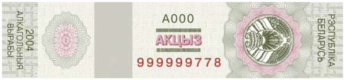                                                         УТВЕРЖДЕНО                                                        Постановление                                                        Совета Министров                                                        Республики Беларусь                                                        28.04.2008 N 618ОБРАЗЕЦ АКЦИЗНОЙ МАРКИ ФОРМАТОМ 160 X 20 ММ ДЛЯ МАРКИРОВКИ АЛКОГОЛЬНЫХ НАПИТКОВ, ВВОЗИМЫХ НА ТЕРРИТОРИЮ РЕСПУБЛИКИ БЕЛАРУСЬ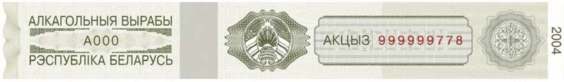                                                         УТВЕРЖДЕНО                                                        Постановление                                                        Совета Министров                                                        Республики Беларусь                                                        28.04.2008 N 618ОБРАЗЕЦ АКЦИЗНОЙ МАРКИ НА САМОКЛЕЯЩЕЙСЯ ОСНОВЕ ФОРМАТОМ 110 X 17 ММ ДЛЯ МАРКИРОВКИ АЛКОГОЛЬНЫХ НАПИТКОВ, ВВОЗИМЫХ НА ТЕРРИТОРИЮ РЕСПУБЛИКИ БЕЛАРУСЬ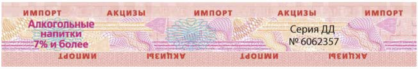                                                   УТВЕРЖДЕНО                                                  Постановление                                                  Совета Министров                                                  Республики Беларусь                                                  28.04.2008 N 618                                                  (в редакции постановления                                                  Совета Министров                                                  Республики Беларусь                                                  04.04.2022 N 203)ОБРАЗЕЦ АКЦИЗНОЙ МАРКИ НА САМОКЛЕЯЩЕЙСЯ ОСНОВЕ ФОРМАТОМ 110 X 17 ММ ДЛЯ МАРКИРОВКИ АЛКОГОЛЬНЫХ НАПИТКОВ, ВВОЗИМЫХ НА ТЕРРИТОРИЮ РЕСПУБЛИКИ БЕЛАРУСЬ, НА ОСУЩЕСТВЛЕНИЕ ИМПОРТА КОТОРЫХ НЕ РАСПРОСТРАНЯЕТСЯ ИСКЛЮЧИТЕЛЬНОЕ ПРАВО ГОСУДАРСТВА(введен постановлением Совмина от 04.04.2022 N 203)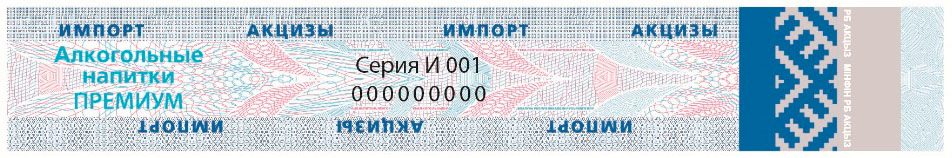                                                         УТВЕРЖДЕНО                                                        Постановление                                                        Совета Министров                                                        Республики Беларусь                                                        28.04.2008 N 618ОБРАЗЕЦ АКЦИЗНОЙ МАРКИ ФОРМАТОМ 65 X 16 ММ ДЛЯ МАРКИРОВКИ КОНЬЯКОВ, БРЕНДИ, КОНЬЯЧНЫХ НАПИТКОВ, ВИН, ВИННЫХ НАПИТКОВ, КАЛЬВАДОСА, РАЗЛИТЫХ В ПОТРЕБИТЕЛЬСКУЮ УПАКОВКУ ЕМКОСТЬЮ ДО 0,25 ЛИТРА ВКЛЮЧИТЕЛЬНО, ПРОИЗВЕДЕННЫХ НА ТЕРРИТОРИИ РЕСПУБЛИКИ БЕЛАРУСЬ И ПРЕДНАЗНАЧЕННЫХ ДЛЯ ОБОРОТА НА ЕЕ ТЕРРИТОРИИ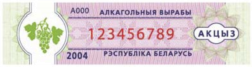                                                         УТВЕРЖДЕНО                                                        Постановление                                                        Совета Министров                                                        Республики Беларусь                                                        28.04.2008 N 618ОБРАЗЕЦ АКЦИЗНОЙ МАРКИ ФОРМАТОМ 90 X 16 ММ ДЛЯ МАРКИРОВКИ КОНЬЯКОВ, БРЕНДИ, КОНЬЯЧНЫХ НАПИТКОВ, ВИН, ВИННЫХ НАПИТКОВ, КАЛЬВАДОСА, ПРОИЗВЕДЕННЫХ НА ТЕРРИТОРИИ РЕСПУБЛИКИ БЕЛАРУСЬ И ПРЕДНАЗНАЧЕННЫХ ДЛЯ ОБОРОТА НА ЕЕ ТЕРРИТОРИИ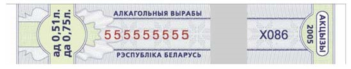                                                         УТВЕРЖДЕНО                                                        Постановление                                                        Совета Министров                                                        Республики Беларусь                                                        28.04.2008 N 618ОБРАЗЕЦ АКЦИЗНОЙ МАРКИ ФОРМАТОМ 160 X 16 ММ ДЛЯ МАРКИРОВКИ КОНЬЯКОВ, БРЕНДИ, КОНЬЯЧНЫХ НАПИТКОВ, ВИН, ВИННЫХ НАПИТКОВ, КАЛЬВАДОСА, ПРОИЗВЕДЕННЫХ НА ТЕРРИТОРИИ РЕСПУБЛИКИ БЕЛАРУСЬ И ПРЕДНАЗНАЧЕННЫХ ДЛЯ ОБОРОТА НА ЕЕ ТЕРРИТОРИИ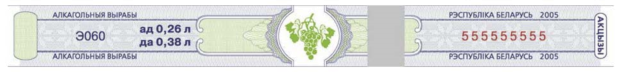 ОБРАЗЕЦ АКЦИЗНОЙ МАРКИ ФОРМАТОМ 160 X 20 ММ ДЛЯ МАРКИРОВКИ КОНЬЯКОВ, БРЕНДИ, КОНЬЯЧНЫХ НАПИТКОВ, ВИН, ВИННЫХ НАПИТКОВ, КАЛЬВАДОСА, ПРОИЗВЕДЕННЫХ В РЕСПУБЛИКЕ БЕЛАРУСЬ И ПРЕДНАЗНАЧЕННЫХ ДЛЯ ОБОРОТА НА ЕЕ ТЕРРИТОРИИИсключен. - Постановление Совмина от 26.02.2016 N 159.                                                  УТВЕРЖДЕНО                                                  Постановление                                                  Совета Министров                                                  Республики Беларусь                                                  28.04.2008 N 618                                                  (в редакции постановления                                                  Совета Министров                                                  Республики Беларусь                                                  30.05.2013 N 431)ОБРАЗЕЦ АКЦИЗНОЙ МАРКИ НА САМОКЛЕЯЩЕЙСЯ ОСНОВЕ ФОРМАТОМ 110 X 17 ММ ДЛЯ МАРКИРОВКИ КОНЬЯКОВ, БРЕНДИ, КОНЬЯЧНЫХ НАПИТКОВ, ВИН, ВИННЫХ НАПИТКОВ, КАЛЬВАДОСА, ПРОИЗВЕДЕННЫХ НА ТЕРРИТОРИИ РЕСПУБЛИКИ БЕЛАРУСЬ И ПРЕДНАЗНАЧЕННЫХ ДЛЯ ОБОРОТА НА ЕЕ ТЕРРИТОРИИ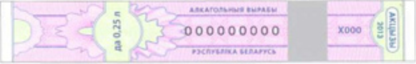                                                   УТВЕРЖДЕНО                                                  Постановление                                                  Совета Министров                                                  Республики Беларусь                                                  28.04.2008 N 618                                                  (в редакции постановления                                                  Совета Министров                                                  Республики Беларусь                                                  19.10.2016 N 838)ОБРАЗЕЦ АКЦИЗНОЙ МАРКИ НА САМОКЛЕЯЩЕЙСЯ ОСНОВЕ ФОРМАТОМ 90 X 16 ММ ДЛЯ МАРКИРОВКИ КОНЬЯКОВ, БРЕНДИ, КОНЬЯЧНЫХ НАПИТКОВ, ВИН, ВИННЫХ НАПИТКОВ, КАЛЬВАДОСА, ПРОИЗВЕДЕННЫХ НА ТЕРРИТОРИИ РЕСПУБЛИКИ БЕЛАРУСЬ И ПРЕДНАЗНАЧЕННЫХ ДЛЯ ОБОРОТА НА ЕЕ ТЕРРИТОРИИ(введен постановлением Совмина от 19.10.2016 N 838)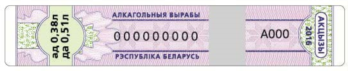                                                   УТВЕРЖДЕНО                                                  Постановление                                                  Совета Министров                                                  Республики Беларусь                                                  28.04.2008 N 618                                                  (в редакции постановления                                                  Совета Министров                                                  Республики Беларусь                                                  25.09.2018 N 697)ОБРАЗЕЦ АКЦИЗНОЙ МАРКИ НА САМОКЛЕЯЩЕЙСЯ ОСНОВЕ ФОРМАТОМ 65 X 16 ММ ДЛЯ МАРКИРОВКИ КОНЬЯКОВ, БРЕНДИ, КОНЬЯЧНЫХ НАПИТКОВ, ВИН, ВИННЫХ НАПИТКОВ, КАЛЬВАДОСА, РАЗЛИТЫХ В ПОТРЕБИТЕЛЬСКУЮ УПАКОВКУ ЕМКОСТЬЮ ДО 0,25 ЛИТРА ВКЛЮЧИТЕЛЬНО, ПРОИЗВЕДЕННЫХ НА ТЕРРИТОРИИ РЕСПУБЛИКИ БЕЛАРУСЬ И ПРЕДНАЗНАЧЕННЫХ ДЛЯ ОБОРОТА НА ЕЕ ТЕРРИТОРИИ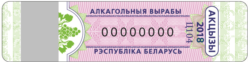                                                         УТВЕРЖДЕНО                                                        Постановление                                                        Совета Министров                                                        Республики Беларусь                                                        28.04.2008 N 618ОБРАЗЕЦ АКЦИЗНОЙ МАРКИ ФОРМАТОМ 65 X 16 ММ ДЛЯ МАРКИРОВКИ ВОДОК И ЛИКЕРО-ВОДОЧНЫХ ИЗДЕЛИЙ, РАЗЛИТЫХ В ПОТРЕБИТЕЛЬСКУЮ УПАКОВКУ ЕМКОСТЬЮ ДО 0,25 ЛИТРА ВКЛЮЧИТЕЛЬНО, ПРОИЗВЕДЕННЫХ НА ТЕРРИТОРИИ РЕСПУБЛИКИ БЕЛАРУСЬ И ПРЕДНАЗНАЧЕННЫХ ДЛЯ ОБОРОТА НА ЕЕ ТЕРРИТОРИИ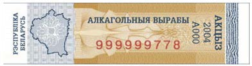                                                         УТВЕРЖДЕНО                                                        Постановление                                                        Совета Министров                                                        Республики Беларусь                                                        28.04.2008 N 618ОБРАЗЕЦ АКЦИЗНОЙ МАРКИ ФОРМАТОМ 90 X 16 ММ ДЛЯ МАРКИРОВКИ ВОДОК И ЛИКЕРО-ВОДОЧНЫХ ИЗДЕЛИЙ, ПРОИЗВЕДЕННЫХ НА ТЕРРИТОРИИ РЕСПУБЛИКИ БЕЛАРУСЬ И ПРЕДНАЗНАЧЕННЫХ ДЛЯ ОБОРОТА НА ЕЕ ТЕРРИТОРИИ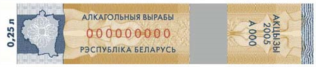                                                         УТВЕРЖДЕНО                                                        Постановление                                                        Совета Министров                                                        Республики Беларусь                                                        28.04.2008 N 618ОБРАЗЕЦ АКЦИЗНОЙ МАРКИ ФОРМАТОМ 160 X 16 ММ ДЛЯ МАРКИРОВКИ ВОДОК И ЛИКЕРО-ВОДОЧНЫХ ИЗДЕЛИЙ, ПРОИЗВЕДЕННЫХ НА ТЕРРИТОРИИ РЕСПУБЛИКИ БЕЛАРУСЬ И ПРЕДНАЗНАЧЕННЫХ ДЛЯ ОБОРОТА НА ЕЕ ТЕРРИТОРИИ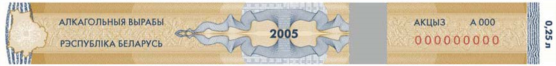 ОБРАЗЕЦ АКЦИЗНОЙ МАРКИ ФОРМАТОМ 160 X 20 ММ ДЛЯ МАРКИРОВКИ ВОДОК И ЛИКЕРО-ВОДОЧНЫХ ИЗДЕЛИЙ, ПРОИЗВЕДЕННЫХ В РЕСПУБЛИКЕ БЕЛАРУСЬ И ПРЕДНАЗНАЧЕННЫХ ДЛЯ ОБОРОТА НА ЕЕ ТЕРРИТОРИИИсключен. - Постановление Совмина от 26.02.2016 N 159.                                                  УТВЕРЖДЕНО                                                  Постановление                                                  Совета Министров                                                  Республики Беларусь                                                  28.04.2008 N 618                                                  (в редакции постановления                                                  Совета Министров                                                  Республики Беларусь                                                  30.05.2013 N 431)ОБРАЗЕЦ АКЦИЗНОЙ МАРКИ НА САМОКЛЕЯЩЕЙСЯ ОСНОВЕ ФОРМАТОМ 110 X 17 ММ ДЛЯ МАРКИРОВКИ ВОДОК И ЛИКЕРО-ВОДОЧНЫХ ИЗДЕЛИЙ, ПРОИЗВЕДЕННЫХ НА ТЕРРИТОРИИ РЕСПУБЛИКИ БЕЛАРУСЬ И ПРЕДНАЗНАЧЕННЫХ ДЛЯ ОБОРОТА НА ЕЕ ТЕРРИТОРИИ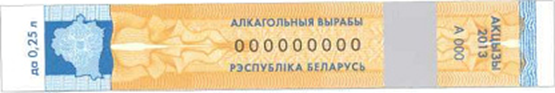                                                   УТВЕРЖДЕНО                                                  Постановление                                                  Совета Министров                                                  Республики Беларусь                                                  28.04.2008 N 618                                                  (в редакции постановления                                                  Совета Министров                                                  Республики Беларусь                                                  19.10.2016 N 838)ОБРАЗЕЦ АКЦИЗНОЙ МАРКИ НА САМОКЛЕЯЩЕЙСЯ ОСНОВЕ ФОРМАТОМ 90 X 16 ММ ДЛЯ МАРКИРОВКИ ВОДОК И ЛИКЕРО-ВОДОЧНЫХ ИЗДЕЛИЙ, ПРОИЗВЕДЕННЫХ НА ТЕРРИТОРИИ РЕСПУБЛИКИ БЕЛАРУСЬ И ПРЕДНАЗНАЧЕННЫХ ДЛЯ ОБОРОТА НА ЕЕ ТЕРРИТОРИИ(введен постановлением Совмина от 19.10.2016 N 838)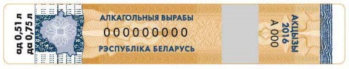                                                   УТВЕРЖДЕНО                                                  Постановление                                                  Совета Министров                                                  Республики Беларусь                                                  28.04.2008 N 618                                                  (в редакции постановления                                                  Совета Министров                                                  Республики Беларусь                                                  25.09.2018 N 697)ОБРАЗЕЦ АКЦИЗНОЙ МАРКИ НА САМОКЛЕЯЩЕЙСЯ ОСНОВЕ ФОРМАТОМ 65 X 16 ММ ДЛЯ МАРКИРОВКИ ВОДОК И ЛИКЕРО-ВОДОЧНЫХ ИЗДЕЛИЙ, РАЗЛИТЫХ В ПОТРЕБИТЕЛЬСКУЮ УПАКОВКУ ЕМКОСТЬЮ ДО 0,25 ЛИТРА ВКЛЮЧИТЕЛЬНО, ПРОИЗВЕДЕННЫХ НА ТЕРРИТОРИИ РЕСПУБЛИКИ БЕЛАРУСЬ И ПРЕДНАЗНАЧЕННЫХ ДЛЯ ОБОРОТА НА ЕЕ ТЕРРИТОРИИ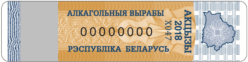                                                         УТВЕРЖДЕНО                                                        Постановление                                                        Совета Министров                                                        Республики Беларусь                                                        28.04.2008 N 618ОБРАЗЕЦ АКЦИЗНОЙ МАРКИ НА САМОКЛЕЯЩЕЙСЯ ОСНОВЕ ФОРМАТОМ 110 X 17 ММ ДЛЯ МАРКИРОВКИ АЛКОГОЛЬНЫХ НАПИТКОВ (ЗА ИСКЛЮЧЕНИЕМ ВОДКИ, ЛИКЕРО-ВОДОЧНЫХ ИЗДЕЛИЙ, КОНЬЯКОВ, БРЕНДИ, КОНЬЯЧНЫХ НАПИТКОВ, ВИН, ВИННЫХ НАПИТКОВ, КАЛЬВАДОСА), ПРОИЗВЕДЕННЫХ НА ТЕРРИТОРИИ РЕСПУБЛИКИ БЕЛАРУСЬ И ПРЕДНАЗНАЧЕННЫХ ДЛЯ ОБОРОТА НА ЕЕ ТЕРРИТОРИИ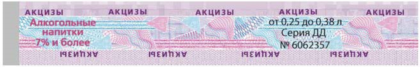                                                         УТВЕРЖДЕНО                                                        Постановление                                                        Совета Министров                                                        Республики Беларусь                                                        28.04.2008 N 618ОБРАЗЕЦ СПЕЦИАЛЬНОЙ МАРКИ ФОРМАТОМ 16 X 90 ММ ДЛЯ МАРКИРОВКИ АЛКОГОЛЬНЫХ НАПИТКОВ, ИЗЪЯТЫХ, АРЕСТОВАННЫХ, А ТАКЖЕ КОНФИСКОВАННЫХ ЛИБО ОБРАЩЕННЫХ В ДОХОД ГОСУДАРСТВА ИНЫМ СПОСОБОМ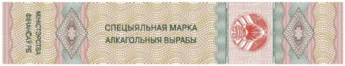                                                         УТВЕРЖДЕНО                                                        Постановление                                                        Совета Министров                                                        Республики Беларусь                                                        28.04.2008 N 618ОБРАЗЕЦ СПЕЦИАЛЬНОЙ МАРКИ НА САМОКЛЕЯЩЕЙСЯ ОСНОВЕ ФОРМАТОМ 110 X 17 ММ ДЛЯ МАРКИРОВКИ АЛКОГОЛЬНЫХ НАПИТКОВ, ИЗЪЯТЫХ, АРЕСТОВАННЫХ, А ТАКЖЕ КОНФИСКОВАННЫХ ЛИБО ОБРАЩЕННЫХ В ДОХОД ГОСУДАРСТВА ИНЫМ СПОСОБОМ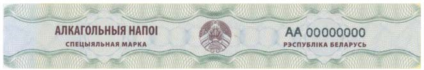                                                         УТВЕРЖДЕНО                                                        Постановление                                                        Совета Министров                                                        Республики Беларусь                                                        28.04.2008 N 618ОБРАЗЕЦ АКЦИЗНОЙ МАРКИ НА САМОКЛЕЯЩЕЙСЯ ОСНОВЕ ФОРМАТОМ 17 X 110 ММ ДЛЯ ПЕРЕМАРКИРОВКИ АЛКОГОЛЬНЫХ НАПИТКОВ С ПОВРЕЖДЕННЫМИ АКЦИЗНЫМИ МАРКАМИ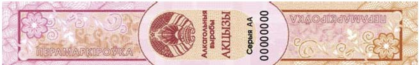 ОБРАЗЕЦ КОНТРОЛЬНОЙ МАРКИ ФОРМАТОМ 34 X 17 ММ ДЛЯ МАРКИРОВКИ АЛКОГОЛЬНЫХ НАПИТКОВ, МАРКИРОВАННЫХ АКЦИЗНЫМИ МАРКАМИ, ВЫВОДИМЫМИ ИЗ ОБРАЩЕНИЯИсключен с 21 января 2022 года. - Постановление Совмина от 20.01.2022 N 32.                                                        УТВЕРЖДЕНО                                                        Постановление                                                        Совета Министров                                                        Республики Беларусь                                                        28.04.2008 N 618ПОЛОЖЕНИЕОБ АКЦИЗНЫХ МАРКАХ ДЛЯ МАРКИРОВКИ АЛКОГОЛЬНЫХ НАПИТКОВ, ВВОЗИМЫХ НА ТЕРРИТОРИЮ РЕСПУБЛИКИ БЕЛАРУСЬГЛАВА 1ОБЩИЕ ПОЛОЖЕНИЯ1. Настоящим Положением определяются порядок изготовления и реализации акцизных марок Республики Беларусь для маркировки алкогольных напитков, ввозимых на территорию Республики Беларусь (далее, если не установлено иное, - акцизные марки), маркировки ими этих алкогольных напитков, учета, хранения, уничтожения акцизных марок, контроля за их использованием, порядок и срок представления отчетов об их использовании.(в ред. постановлений Совмина от 30.12.2010 N 1910, от 16.05.2019 N 306, от 20.01.2022 N 32)2. В настоящем Положении применяются термины и их определения в значениях, установленных Законом Республики Беларусь "О государственном регулировании производства и оборота алкогольной, непищевой спиртосодержащей продукции и непищевого этилового спирта", Законом Республики Беларусь от 10 января 2014 г. N 129-З "О таможенном регулировании в Республике Беларусь" и Договором о Таможенном кодексе Евразийского экономического союза от 11 апреля 2017 года.(в ред. постановлений Совмина от 16.05.2019 N 306, от 20.01.2022 N 32)ГЛАВА 2ИЗГОТОВЛЕНИЕ И ПРИОБРЕТЕНИЕ АКЦИЗНЫХ МАРОК(в ред. постановления Совмина от 20.01.2022 N 32)3. Департамент государственных знаков Министерства финансов организует изготовление и реализацию акцизных марок.4. Изготовление акцизных марок осуществляется республиканским унитарным предприятием "Минская печатная фабрика" Департамента государственных знаков Министерства финансов и (или) производственным унитарным предприятием "Бумажная фабрика" Департамента государственных знаков Министерства финансов (далее - организация-изготовитель).(п. 4 в ред. постановления Совмина от 16.05.2019 N 306)5. Оплата расходов на изготовление акцизных марок организацией-изготовителем осуществляется в порядке, определяемом Министерством финансов.(в ред. постановлений Совмина от 25.07.2009 N 981, от 16.05.2019 N 306)6. Акцизные марки приобретаются юридическими лицами Республики Беларусь, обеспечивающими реализацию исключительного права государства на осуществление импорта алкогольной продукции, и (или) юридическими лицами Республики Беларусь, которым законодательными актами предоставлено право на осуществление импорта отдельных видов алкогольных напитков, имеющими лицензию на импорт алкогольных напитков в случае, если ее наличие требуется законодательством либо международным договором Республики Беларусь, и заключившими внешнеторговые договоры на импорт алкогольных напитков (далее - импортер).(часть первая п. 6 в ред. постановления Совмина от 20.01.2022 N 32)Импортер приобретает акцизные марки в таможенных органах, перечень которых определяется Государственным таможенным комитетом. В случае, если алкогольные напитки маркируются акцизными марками за пределами территории Республики Беларусь, реализацию акцизных марок осуществляют таможни, в регион деятельности которых импортер планирует поступление товара. В случае, если алкогольные напитки маркируются акцизными марками на территории Республики Беларусь на таможенных складах (складах временного хранения), реализацию акцизных марок осуществляют таможни, в регионе деятельности которых находится такой таможенный склад (склад временного хранения).(часть вторая п. 6 в ред. постановления Совмина от 20.01.2022 N 32)Реализация акцизных марок импортеру производится в количестве, не превышающем количества, необходимого для маркировки ими алкогольных напитков, ввозимых на территорию Республики Беларусь, ввоз которых предусмотрен внешнеторговым договором и лицензией на импорт алкогольных напитков в случае, если ее наличие требуется законодательством либо международным договором Республики Беларусь.(в ред. постановлений Совмина от 05.10.2010 N 1433, от 30.12.2010 N 1910, от 13.09.2013 N 812, от 16.05.2019 N 306, от 20.01.2022 N 32)7. Выдача акцизных марок таможне производится республиканским унитарным предприятием "Издательство "Белбланкавыд" (далее, если не установлено иное, - РУП "Издательство "Белбланкавыд").(в ред. постановления Совмина от 16.05.2019 N 306)8. Приобретение акцизных марок осуществляется импортерами:до фактического ввоза алкогольных напитков на территорию Республики Беларусь, если алкогольные напитки маркируются акцизными марками за пределами территории Республики Беларусь;до или после фактического ввоза алкогольных напитков на территорию Республики Беларусь, если алкогольные напитки маркируются акцизными марками на территории Республики Беларусь под контролем таможенных органов.(в ред. постановления Совмина от 20.01.2022 N 32)(п. 8 в ред. постановления Совмина от 20.05.2014 N 480)9. Для приобретения акцизных марок импортер обращается с заявлением о приобретении акцизных марок (далее, если не установлено иное, - заявление) по форме согласно приложению 1. Заявление представляется в одном экземпляре в письменной либо электронной форме.(в ред. постановления Совмина от 15.09.2022 N 608)До подачи заявления импортер производит оплату стоимости акцизных марок на текущий (расчетный) банковский счет, открытый для зачисления платежей в бюджет, контроль за уплатой которых осуществляется таможенными органами (далее - единый счет). Сведения об оплате стоимости акцизных марок указываются в заявлении.(в ред. постановления Совмина от 20.01.2022 N 32)К заявлению прилагается копия внешнеторгового договора, в соответствии с которым будет производиться либо произведен ввоз алкогольных напитков.(п. 9 в ред. постановления Совмина от 16.05.2019 N 306)9-1. Импортер одновременно с заявлением представляет в таможню документы, подтверждающие предоставление обеспечения исполнения обязанностей лиц, осуществляющих деятельность в области производства и (или) импорта алкогольных напитков (далее - обеспечение), в качестве условия приобретения акцизных марок.Обеспечение предоставляется в размере, рассчитанном как произведение объема ввозимых алкогольных напитков в натуральном выражении на твердую (специфическую) ставку акцизов на алкогольные напитки, действующую на дату приобретения акцизных марок.Обеспечение может быть предоставлено следующими способами:денежными средствами, внесенными на единый счет;банковской гарантией банков и небанковских кредитно-финансовых организаций, соответствующей требованиям законодательства о таможенном регулировании;(в ред. постановления Совмина от 15.09.2022 N 608)поручительством, соответствующим требованиям законодательства о таможенном регулировании.(абзац введен постановлением Совмина от 15.09.2022 N 608)Таможня принимает банковские гарантии, выданные в белорусских рублях, обеспечивающие исполнение определенных в пунктах 42 - 44 настоящего Положения обязанностей импортера.Условия банковской гарантии, порядок ее выдачи, порядок исполнения банком и небанковской кредитно-финансовой организацией обязательств по банковской гарантии и прекращения таких обязательств по банковской гарантии устанавливаются банковским и гражданским законодательством.При утрате акцизных марок либо непредставлении импортером отчета об использовании акцизных марок таможенные органы в пределах предоставленного обеспечения и за счет такого обеспечения удерживают суммы акцизов, подлежащих уплате в отношении алкогольных напитков, в отношении которых приобретались такие акцизные марки, пропорционально количеству утраченных акцизных марок либо акцизных марок, по которым не представлен отчет.Импортер вправе подать заявление на возврат денежных средств, предоставленных в качестве обеспечения, в случае возврата неиспользованных акцизных марок либо после исполнения обязанностей импортера, обеспеченных такими денежными средствами.Возврат денежных средств, предоставленных в качестве обеспечения, осуществляется Минской центральной таможней в порядке и сроки, установленные Налоговым кодексом Республики Беларусь для возврата излишне уплаченной суммы налога, сбора (пошлины), пеней.После исполнения импортером обязанностей, обеспеченных денежными средствами, внесенными на единый счет, такие денежные средства могут быть использованы указанным импортером для обеспечения исполнения иных обязанностей импортера перед таможенными органами.(п. 9-1 в ред. постановления Совмина от 20.01.2022 N 32)10. Таможня не позднее одного рабочего дня со дня регистрации заявления направляет посредством системы межведомственного электронного документооборота государственных органов РУП "Издательство "Белбланкавыд" заявку на изготовление акцизных марок по форме согласно приложению 2 либо информирует импортера об отказе в направлении такой заявки.(в ред. постановлений Совмина от 16.05.2019 N 306, от 25.03.2022 N 175)Основаниями для отказа импортеру в направлении заявки на изготовление акцизных марок являются:несоблюдение требований по приобретению акцизных марок, установленных в пунктах 8 и 9 настоящего Положения;указание в заявлении о приобретении акцизных марок наименования государства, на территории которого будет осуществляться маркировка алкогольных напитков и которое включено в перечень иностранных государств, совершающих недружественные действия в отношении белорусских юридических и (или) физических лиц, определенный постановлением Совета Министров Республики Беларусь от 6 апреля 2022 г. N 209.(в ред. постановления Совмина от 15.09.2022 N 608)(часть вторая п. 10 в ред. постановления Совмина от 22.04.2022 N 246)В день поступления заявки на изготовление акцизных марок РУП "Издательство "Белбланкавыд" направляет эту заявку организации-изготовителю, которая в срок, не превышающий 12 рабочих дней, обеспечивает изготовление акцизных марок в количестве, указанном в данной заявке.(в ред. постановлений Совмина от 16.05.2019 N 306, от 25.03.2022 N 175)Изготовленные акцизные марки организация-изготовитель передает РУП "Издательство "Белбланкавыд" на основании заключенного между ними договора с оформлением товарно-транспортной накладной и вносит в электронный банк данных бланков документов и документов с определенной степенью защиты и печатной продукции (далее - электронный банк данных), информацию об изготовленных и переданных РУП "Издательство "Белбланкавыд" акцизных марках.(в ред. постановлений Совмина от 25.07.2009 N 981, от 06.07.2011 N 912, от 16.05.2019 N 306)11. РУП "Издательство "Белбланкавыд" после получения акцизных марок посредством системы межведомственного электронного документооборота государственных органов информирует таможню о готовности выдать акцизные марки с указанием наименования импортера, его учетного номера плательщика, номера и даты заявления.(п. 11 в ред. постановления Совмина от 16.05.2019 N 306)12. Выдача акцизных марок уполномоченному должностному лицу таможни осуществляется при предъявлении доверенности, документа, удостоверяющего личность. При этом оформляется товарно-транспортная накладная.РУП "Издательство "Белбланкавыд" вносит в электронный банк данных информацию о полученных и выданных таможне акцизных марках.(п. 12 в ред. постановления Совмина от 16.05.2019 N 306)13. Таможня может реализовывать акцизные марки импортеру непосредственно на РУП "Издательство "Белбланкавыд" в порядке, предусмотренном в пункте 16 настоящего Положения. При этом импортер допускается на РУП "Издательство "Белбланкавыд" в порядке, установленном РУП "Издательство "Белбланкавыд", и транспортировка акцизных марок за пределы РУП "Издательство "Белбланкавыд" осуществляется импортером.14. После получения от РУП "Издательство "Белбланкавыд" информации, указанной в пункте 11 настоящего Положения, таможня в течение одного рабочего дня направляет импортеру извещение о получении заказанных акцизных марок по форме согласно приложению 3. Это извещение составляется в двух экземплярах, один из которых направляется импортеру, второй хранится в таможне вместе с документами, указанными в пункте 9 настоящего Положения.(в ред. постановлений Совмина от 16.05.2019 N 306, от 25.03.2022 N 175)15. Для приобретения акцизных марок импортер представляет в таможню:абзац исключен с 21 января 2022 года. - Постановление Совмина от 20.01.2022 N 32;документ, подтверждающий служебное положение руководителя импортера, а также документ, удостоверяющий его личность, - при получении акцизных марок руководителем;доверенность на получение акцизных марок, а также документ, удостоверяющий личность представителя импортера, - при получении акцизных марок представителем импортера, кроме руководителя.(п. 15 в ред. постановления Совмина от 16.05.2019 N 306)16. Реализация акцизных марок импортеру осуществляется должностным лицом таможни, уполномоченным приказом начальника таможни, в количестве, указанном в заявлении. При этом оформляется товарно-транспортная накладная. Транспортировка акцизных марок организуется импортером.(в ред. постановлений Совмина от 28.10.2008 N 1611, от 16.05.2019 N 306)При реализации акцизных марок оформляется подтверждение приобретения акцизных марок по форме согласно приложению 5, которое составляется в трех экземплярах. Два экземпляра остаются в таможне, реализовавшей акцизные марки, а один экземпляр такого подтверждения в случае, если:заявление было подано в письменной форме, выдается импортеру;заявление было подано в электронной форме, направляется импортеру через единый портал электронных услуг.(часть вторая п. 16 в ред. постановления Совмина от 16.05.2019 N 306)Информация о реализованных импортерам акцизных марках в течение двух рабочих дней со дня реализации вносится таможней в электронный банк данных.(часть третья п. 16 в ред. постановления Совмина от 25.03.2022 N 175)17. Исключен.(п. 17 исключен с 21 января 2022 года. - Постановление Совмина от 20.01.2022 N 32)18. Таможенные операции, связанные с помещением под таможенную процедуру акцизных марок, вывозимых за пределы таможенной территории Евразийского экономического союза в целях нанесения их на алкогольные напитки, совершаются таможней, реализовавшей акцизные марки.(в ред. постановлений Совмина от 30.12.2010 N 1910, от 26.02.2016 N 159)19. Исключен.(п. 19 исключен с 21 января 2022 года. - Постановление Совмина от 20.01.2022 N 32)20. Реализация акцизных марок, вывозимых для маркировки алкогольных напитков в государства - члены Евразийского экономического союза, осуществляется таможней в соответствии с настоящим Положением.(в ред. постановлений Совмина от 30.12.2010 N 1910, от 26.02.2016 N 159)21. Приобретенные импортерами акцизные марки не подлежат отчуждению или передаче в других формах иным лицам, за исключением случаев передачи их для нанесения на алкогольные напитки, ввозимые на территорию республики, а также возврата неиспользованных акцизных марок.(в ред. постановления Совмина от 30.12.2010 N 1910)ГЛАВА 3МАРКИРОВКА АЛКОГОЛЬНЫХ НАПИТКОВ АКЦИЗНЫМИ МАРКАМИ22. Маркировка алкогольных напитков акцизными марками осуществляется за пределами территории Республики Беларусь или на ее территории в случаях, установленных законодательными актами, под контролем таможенных органов в местах, определяемых Государственным таможенным комитетом.(в ред. постановлений Совмина от 25.07.2009 N 981, от 30.12.2010 N 1910, от 16.05.2019 N 306)22-1. Алкогольные напитки согласно перечню, ежегодно определяемому Правительством Республики Беларусь или уполномоченным им республиканским органом государственного управления, на осуществление импорта которых не распространяется исключительное право государства (кроме алкогольных напитков, происходящих из стран Содружества Независимых Государств), маркируются акцизной маркой на самоклеящейся основе форматом 110 x 17 мм для маркировки алкогольных напитков, ввозимых на территорию Республики Беларусь, на осуществление импорта которых не распространяется исключительное право государства.Иные алкогольные напитки, ввозимые на территорию Республики Беларусь, маркируются акцизными марками:форматом 20 x 90 мм для маркировки алкогольных напитков, ввозимых на территорию Республики Беларусь;форматом 160 x 20 мм для маркировки алкогольных напитков, ввозимых на территорию Республики Беларусь;на самоклеящейся основе форматом 110 x 17 мм для маркировки алкогольных напитков, ввозимых на территорию Республики Беларусь.(п. 22-1 введен постановлением Совмина от 04.04.2022 N 203)23. Маркировка акцизными марками алкогольных напитков, разлитых в потребительскую упаковку, производится путем наклеивания соответствующей акцизной марки на место, специально предназначенное для открытия потребительской упаковки, или на место, специально предназначенное для установки сливного (заливного) устройства.(в ред. постановления Совмина от 20.01.2022 N 32)Алкогольные напитки, разлитые в потребительскую упаковку, имеющую более одного места, специально предназначенного для открытия потребительской упаковки и (или) для установки сливных (заливных) устройств, маркируются путем наклеивания соответствующих акцизных марок на каждое из таких мест.(в ред. постановления Совмина от 20.01.2022 N 32)Акцизная марка наклеивается таким образом, чтобы при открытии потребительской упаковки в месте, специально предназначенном для ее открытия, или при установке сливного (заливного) устройства в месте, специально предназначенном для его установки, она повреждалась либо разрывалась.(в ред. постановления Совмина от 20.01.2022 N 32)24. Способы маркировки, указанные в пункте 23 настоящего Положения, не применяются при маркировке алкогольных напитков, разлитых в разовую потребительскую упаковку, которые маркируются путем наклеивания соответствующей акцизной марки с захватом верхней и боковой поверхностей потребительской упаковки.(в ред. постановления Совмина от 20.01.2022 N 32)25. При наклеивании акцизных марок (за исключением акцизных марок, изготовленных на самоклеящейся основе) должен применяться клей, не позволяющий снять акцизные марки с потребительской упаковки алкогольных напитков без их повреждения.(в ред. постановления Совмина от 20.01.2022 N 32)26. В случае невозможности маркировки алкогольных напитков, разлитых в потребительскую упаковку с соблюдением требований, указанных в пунктах 23 и 24 настоящего Положения, либо возникновения у импортеров сомнений в правильности маркировки конкретного вида потребительской упаковки алкогольного напитка Министерство финансов по согласованию с Государственным таможенным комитетом и с Министерством по налогам и сборам дает разъяснения по вопросам соблюдения требований, предъявляемых к маркировке алкогольных напитков.(в ред. постановления Совмина от 20.01.2022 N 32)27. При нарушении порядка маркировки, установленных настоящим Положением (за исключением случаев отсутствия на алкогольных напитках акцизных марок, маркировки акцизными марками алкогольных напитков способами, позволяющими их повторное использование, либо случаев нанесения на алкогольные напитки поддельных акцизных марок), вопрос о возможности совершения таможенных операций в отношении алкогольных напитков или их передаче во владение, пользование и распоряжение, если совершение таможенных операций в отношении таких товаров в соответствии с законодательством не требуется, может быть решен Государственным таможенным комитетом по согласованию с Министерством по налогам и сборам.(в ред. постановлений Совмина от 30.12.2010 N 1910, от 16.05.2019 N 306)ГЛАВА 4УЧЕТ И ХРАНЕНИЕ АКЦИЗНЫХ МАРОК28. Организация-изготовитель (или иная организация по ее поручению на основании соответствующего договора) вносит информацию в электронный банк данных об изготовленных и переданных РУП "Издательство "Белбланкавыд" акцизных марках.(в ред. постановлений Совмина от 25.07.2009 N 981, от 16.05.2019 N 306)29. РУП "Издательство "Белбланкавыд" вносит информацию о выданных таможне акцизных марках в электронный банк данных.(п. 29 в ред. постановления Совмина от 06.07.2011 N 912)30. Таможни и импортеры обеспечивают учет и хранение акцизных марок, исключающие их хищение, повреждение, воздействие на них (в том числе на клеевую основу) либо утрату.31. Выданные таможням и импортерам акцизные марки приходуются и направляются для дальнейшего их хранения в кассе или в другом специально оборудованном помещении.32. В случае невыполнения или частичного выполнения внешнеторгового договора импортер обязан вернуть неиспользованные акцизные марки в таможню, осуществившую их реализацию.(в ред. постановления Совмина от 20.01.2022 N 32)Возврат акцизных марок осуществляется на основании заявления импортера в произвольной форме на имя начальника таможни с указанием причины возврата.33. Неиспользованные акцизные марки возвращаются импортером в таможню в том же виде, в каком они были реализованы (в неповрежденной упаковке организации-изготовителя), для повторной реализации в соответствии с настоящим Положением. При нарушении указанного требования акцизные марки считаются поврежденными и возвращаются как поврежденные.(в ред. постановлений Совмина от 25.07.2009 N 981, от 16.05.2019 N 306)Возврат импортером неиспользованных акцизных марок оформляется товарно-транспортной накладной.(часть вторая п. 33 введена постановлением Совмина от 28.10.2008 N 1611)34. Неиспользованные акцизные марки возвращаются таможней, реализовавшей акцизные марки, на РУП "Издательство "Белбланкавыд" для осуществления контроля за их подлинностью в соответствии с установленными требованиями. Возврат таможней акцизных марок оформляется товарно-транспортной накладной.(в ред. постановления Совмина от 28.10.2008 N 1611)Возвращенные акцизные марки учитываются на забалансовых счетах РУП "Издательство "Белбланкавыд" и таможни до получения заключения экспертизы об их подлинности.35. РУП "Издательство "Белбланкавыд" в течение 10 рабочих дней со дня возврата таможней акцизных марок организует проведение экспертизы их подлинности. Экспертизу осуществляет республиканское научно-техническое унитарное предприятие "Криптотех" Департамента государственных знаков Министерства финансов.Если в результате экспертизы подтверждается подлинность возвращенных неиспользованных акцизных марок, РУП "Издательство "Белбланкавыд" направляет в таможню соответствующее заключение экспертизы, а таможня выдает импортеру подтверждение о приеме неиспользованных (поврежденных) акцизных марок по форме согласно приложению 7 и вносит информацию о возвращенных импортером и переданных РУП "Издательство "Белбланкавыд" неиспользованных акцизных марках.(в ред. постановления Совмина от 06.07.2011 N 912)РУП "Издательство "Белбланкавыд" приходует возвращенные неиспользованные акцизные марки и на основании заключения экспертизы, подтверждающего подлинность возвращенных неиспользованных акцизных марок, и заявления таможни вносит информацию об их оприходовании в электронный банк данных.(часть третья п. 35 в ред. постановления Совмина от 06.07.2011 N 912)Возврат стоимости неиспользованных акцизных марок, подлинность которых установлена, производится Минской центральной таможней по стоимости их приобретения в течение трех рабочих дней со дня представления импортером заявления о возврате денежных средств, уплаченных за акцизные марки.(часть четвертая п. 35 в ред. постановления Совмина от 15.09.2022 N 608)ГЛАВА 5УНИЧТОЖЕНИЕ АКЦИЗНЫХ МАРОК36. Поврежденные акцизные марки подлежат возврату в таможню, реализовавшую их, за исключением случая, когда производится перемаркировка алкогольных напитков с поврежденными акцизными марками, специально предназначенными для этого акцизными марками, а также в случае, указанном в пункте 46 настоящего Положения.(в ред. постановлений Совмина от 25.07.2009 N 981, от 16.05.2019 N 306)В случае возврата поврежденных акцизных марок импортер представляет в таможню сведения о поврежденных акцизных марках на бумажном носителе по форме согласно приложению 8, а также на электронном носителе для включения этих сведений в электронный банк данных.(часть вторая п. 36 в ред. постановлений Совмина от 28.10.2008 N 1611, от 16.05.2019 N 306)Часть исключена со 2 ноября 2008 года. - Постановление Совмина от 28.10.2008 N 1611.Ответственность за достоверность сведений о поврежденных акцизных марках и за соответствие сведений на бумажном и электронном носителях несет импортер.37. Поврежденные акцизные марки, возвращаемые в таможню, должны быть наклеены на отдельные листы бумаги формата A4 либо A3 с соблюдением следующих требований:наклеивание акцизных марок должно производиться без складок и неровностей, так, чтобы четко просматривались их серия, номер и центральная часть;при разрыве акцизных марок отдельные их части должны быть соединены;общая площадь каждой возвращаемой импортером поврежденной акцизной марки (в том числе восстановленной из отдельных частей) должна составлять более 50 процентов ее первоначального размера.Если акцизные марки были реализованы импортеру в листах и произошло повреждение листа, то такой лист должен быть наклеен (в том числе восстановленный из отдельных частей) на лист бумаги такого же формата, как и формат листа с акцизными марками, с соблюдением указанных требований.38. Таможня при приеме поврежденных акцизных марок осуществляет выборочный контроль соответствия серий и номеров возвращаемых импортером акцизных марок сериям и номерам реализованных ему акцизных марок.39. Таможня осуществляет контроль подлинности возвращенных поврежденных акцизных марок в соответствии с инструкциями (методическими указаниями) по контролю их подлинности.(часть первая п. 39 в ред. постановления Совмина от 12.10.2012 N 926)Если после такого контроля остаются сомнения в подлинности возвращенных поврежденных акцизных марок, они передаются на РУП "Издательство "Белбланкавыд" в порядке, определенном в пункте 34 настоящего Положения, для проведения экспертизы их подлинности.В случае подтверждения подлинности возвращенных поврежденных акцизных марок таможней выдается импортеру подтверждение о приеме неиспользованных (поврежденных) акцизных марок для маркировки алкогольных напитков без указания серий и номеров.Стоимость поврежденных акцизных марок возмещению не подлежит.40. Принятые таможней поврежденные акцизные марки уничтожаются комиссией, создаваемой приказом начальника таможни, с составлением акта об уничтожении акцизных марок по форме согласно приложению 9.ГЛАВА 6КОНТРОЛЬ ЗА ИСПОЛЬЗОВАНИЕМ АКЦИЗНЫХ МАРОК. ПОРЯДОК И СРОК ПРЕДСТАВЛЕНИЯ ОТЧЕТОВ ОБ ИСПОЛЬЗОВАНИИ АКЦИЗНЫХ МАРОК41. Контроль за использованием акцизных марок осуществляется таможней, реализовавшей их, путем проверки:соответствия количества акцизных марок, которыми промаркированы алкогольные напитки (в том числе алкогольные напитки с поврежденными акцизными марками и перемаркированные специально предназначенными для этого акцизными марками), и (или) возвращенных импортером акцизных марок общему количеству реализованных импортеру акцизных марок;наличия на алкогольных напитках акцизных марок образца, соответствующего требованиям настоящего Положения.(п. 41 в ред. постановления Совмина от 04.04.2022 N 203)42. Алкогольные напитки, маркировка которых осуществлялась за пределами территории Республики Беларусь, должны быть фактически ввезены на территорию Республики Беларусь и предъявлены таможне, реализовавшей акцизные марки, не позднее шести месяцев с даты их реализации. В случае, если указанные алкогольные напитки не будут ввезены на территорию Республики Беларусь и предъявлены таможне, реализовавшей акцизные марки, в данный срок, к импортеру применяются меры, предусмотренные законодательными актами.Алкогольные напитки, маркировка которых осуществлялась на территории Республики Беларусь под контролем таможенных органов, должны быть промаркированы акцизными марками и предъявлены таможне, реализовавшей акцизные марки, не позднее трех месяцев с даты их реализации. В случае, если указанные алкогольные напитки в данный срок не будут предъявлены таможне, реализовавшей акцизные марки, к импортеру применяются меры, предусмотренные законодательными актами.(в ред. постановления Совмина от 20.01.2022 N 32)(п. 42 в ред. постановления Совмина от 20.05.2014 N 480)43. Алкогольные напитки, подлежащие маркировке акцизными марками, совершение таможенных операций в отношении которых в соответствии с законодательством не требуется, могут размещаться на складе импортера, приобретшего акцизные марки.(в ред. постановления Совмина от 30.12.2010 N 1910)Импортер, приобретший акцизные марки, письменно уведомляет таможню, реализовавшую акцизные марки, о поступлении к нему товаров, указанных в части первой настоящего пункта, и месте их размещения.Таможня в течение одного рабочего дня после получения данного уведомления письменно информирует импортера, приобретшего акцизные марки, о дате и времени проведения таможенного контроля. Импортер, приобретший акцизные марки, обеспечивает условия для проведения такого контроля.(в ред. постановлений Совмина от 30.12.2010 N 1910, от 16.05.2019 N 306)44. Импортер представляет в таможню, реализовавшую акцизные марки, отчет об использовании акцизных марок по форме согласно приложению 10 не позднее 10 рабочих дней со дня:помещения алкогольных напитков, в отношении которых требуется совершение таможенных операций, под таможенную процедуру выпуска для внутреннего потребления;уведомления таможни, реализовавшей акцизные марки, о поступлении к нему алкогольных напитков, ввозимых на территорию Республики Беларусь с территории государств - членов Евразийского экономического союза, и месте их размещения.(п. 44 в ред. постановления Совмина от 20.01.2022 N 32)При этом количество реализованных акцизных марок должно соответствовать общему количеству акцизных марок, нанесенных на алкогольные напитки, и (или) возвращенных импортером неиспользованных и (или) поврежденных акцизных марок, и (или) уничтоженных акцизных марок, и (или) акцизных марок, нанесенных на изъятые или конфискованные алкогольные напитки, и (или) количеству поврежденных акцизных марок, указанному в актах таможенного досмотра.45. В случае утраты акцизных марок, вывезенных с территории Республики Беларусь, вследствие стихийных бедствий, аварий, эпидемий, эпизоотий, носящих чрезвычайный характер, а также военных действий и массовых беспорядков в качестве отчета об использовании акцизных марок могут быть приняты подтверждения, выданные консульскими учреждениями Республики Беларусь в стране, на территории которой имели место эти события, либо уполномоченными органами страны, в которую были вывезены акцизные марки, если консульские учреждения Республики Беларусь отсутствуют.(в ред. постановления от 30.12.2010 N 1910)46. В случае, если алкогольные напитки с нанесенными акцизными марками вывозятся с территории Республики Беларусь, акцизные марки должны быть повреждены способом, исключающим возможность реализации этих алкогольных напитков на территории Республики Беларусь, в присутствии уполномоченного должностного лица таможни, реализовавшей акцизные марки, с предоставлением импортером соответствующих сведений.(в ред. постановлений Совмина от 28.10.2008 N 1611, от 25.07.2009 N 981, от 30.12.2010 N 1910)47. Информация об акцизных марках, указанных в пунктах 45 и 46 настоящего Положения, вносится таможней в электронный банк данных.(в ред. постановлений Совмина от 25.07.2009 N 981, от 06.07.2011 N 912)Приложение 1к Положению об акцизныхмарках для маркировкиалкогольных напитков,ввозимых на территориюРеспублики Беларусь(в редакции постановленияСовета МинистровРеспублики Беларусь20.01.2022 N 32)(в ред. постановлений Совмина от 20.01.2022 N 32,от 04.04.2022 N 203, от 22.04.2022 N 246, от 15.09.2022 N 608)Форма                                  Начальнику ______________________________                                                  (наименование таможни)                                  Регистрационный N _______________________                                  от ____ ________________________ 20___ г.                                          (заполняется таможней)                                ЗАЯВЛЕНИЕ                       о приобретении акцизных марок___________________________________________________________________________                    (полное наименование импортера,___________________________________________________________________________             учетный номер плательщика, место нахождения)просит реализовать акцизные марки для маркировки __________________________                                                    (полное наименование___________________________________________________________________________                          алкогольных напитков)исходя из расчета их количества согласно приложению.     Алкогольные   напитки   ввезены   (будут  ввезены)  в  соответствии  свнешнеторговым договором от __ ___________ 20__ г. N _______ по лицензии наимпорт алкогольных напитков <*> от __ _______ 20__ г. N ________     Маркировка алкогольных напитков акцизными  марками  будет осуществлена___________________________________________________________________________                 (наименование государства, на территории___________________________________________________________________________      которого будет осуществляться маркировка алкогольных напитков)     Импортер  обязуется <**>  осуществить  фактический  ввоз  в РеспубликуБеларусь подлежащих маркировке ____________________________________________                                    (наименование алкогольных напитков)с  последующим  их  размещением  на  таможенном  складе  (складе временногохранения) _________________________________________________________________                   (номер регистрации владельца таможенного склада___________________________________________________________________________       (склада временного хранения) в реестре владельцев таможенных___________________________________________________________________________      складов (складов временного хранения), место нахождения склада___________________________________________________________________________                (место нахождения склада импортера <***>)и предъявить их таможне.Импортер обязуется <****> осуществить маркировку __________________________                                                      (наименование___________________________________________________________________________                       алкогольных напитков)размещенных (подлежащих размещению) на таможенном складе (складе временногохранения) _________________________________________________________________                  (номер регистрации владельца таможенного___________________________________________________________________________    склада (склада временного хранения) в реестре владельцев таможенных__________________________________________________________________________,     складов (складов временного хранения), место нахождения склада)и предъявить их таможне.     В  качестве  обеспечения  исполнения  обязанностей лиц, осуществляющихдеятельность  в  области производства и (или) импорта алкогольных напитков,представлено ______________________________________________________________                          (наименование, номер, дата документа,___________________________________________________________________________  подтверждающего предоставление обеспечения исполнения обязанностей лиц,___________________________________________________________________________    осуществляющих деятельность в области производства и (или) импорта                           алкогольных напитков)     Стоимость акцизных марок в размере ___________________________________                                                (сумма в рублях)оплачена согласно платежному документу от ____ _________ 20__ г. N ________Руководитель импортера          _________________  ________________________                                    (подпись)         (инициалы, фамилия)Главный бухгалтер               _________________  ________________________                                    (подпись)         (инициалы, фамилия)--------------------------------<*> Сведения о лицензии на импорт алкогольных напитков указываются в случае, если наличие такой лицензии требуется законодательством, в том числе международным договором Республики Беларусь.<**> Подлежит заполнению в случае, если алкогольные напитки маркируются акцизными марками за пределами территории Республики Беларусь.<***> При ввозе с территории государств - членов Евразийского экономического союза указывается место нахождения склада импортера.<****> Подлежит заполнению в случае, если алкогольные напитки маркируются акцизными марками под контролем таможенных органов на территории Республики Беларусь.Приложениек заявлению о приобретенииакцизных марок(в ред. постановления Совминаот 15.09.2022 N 608)РАСЧЕТколичества акцизных марокРуководитель импортера          _________________  ________________________                                    (подпись)         (инициалы, фамилия)Главный бухгалтер               _________________  ________________________                                    (подпись)         (инициалы, фамилия)Приложение 2к Положению об акцизныхмарках для маркировкиалкогольных напитков,ввозимых на территориюРеспублики Беларусь(в ред. постановлений Совминаот 30.12.2010 N 1910, от 20.01.2022 N 32)(в ред. постановлений Совмина от 28.10.2008 N 1611,от 12.05.2010 N 702, от 16.05.2019 N 306, от 15.09.2022 N 608)Форма                                  Директору республиканского                                  унитарного предприятия                                  "Издательство "Белбланкавыд"                                  N _______ от ___ _________ 20__ г.                                   (заполняется данным предприятием)                               ЗАЯВКА                   на изготовление акцизных марок____________________________________________________________________                (полное наименование импортера,____________________________________________________________________           УНП, место нахождения, банковские реквизиты)просит  изготовить  акцизные  марки   для   маркировки   алкогольныхнапитков,  ввозимых  на  территорию  Республики  Беларусь,  согласнозаявлению  о приобретении акцизных марок N __ от __ ______ 20__ г. вколичестве ________________________________________________________.                             (цифрами и прописью)Руководитель таможни _______________           _____________________                          (подпись)             (инициалы, фамилия)                           М.П.Главный бухгалтер ______________               _____________________                     (подпись)                  (инициалы, фамилия)Приложение 3к Положению об акцизныхмарках для маркировкиалкогольных напитков,ввозимых на территориюРеспублики Беларусь(в редакции постановленияСовета МинистровРеспублики Беларусь16.05.2019 N 306)(в ред. постановления Совминаот 20.01.2022 N 32)(в ред. постановлений Совмина от 16.05.2019 N 306,от 15.09.2022 N 608)Форма                                       ____________________________________                                             (наименование импортера,                                       ____________________________________                                             место его нахождения)                                 ИЗВЕЩЕНИЕ                   о получении заказанных акцизных марок     Акцизные  марки,  заказанные  в  соответствии  с  вашим  заявлением  оприобретении акцизных марок N ______ от __ __________ 20__ г., поступили.     Для  получения  данных  акцизных  марок  вам  необходимо  обратиться в____________________________________________________.               (наименование таможни)Начальник таможни(либо уполномоченный им заместитель)   ____________     ___________________                                        (подпись)       (инициалы, фамилия)Приложение 4Исключено(исключено. - Постановление Совмина от 16.05.2019 N 306)Приложение 4-1Исключено(Исключено. - Постановление Совмина от 16.05.2019 N 306)Приложение 5к Положению об акцизныхмарках для маркировкиалкогольных напитков,ввозимых на территориюРеспублики Беларусь(в ред. постановлений Совминаот 30.12.2010 N 1910, от 20.01.2022 N 32)(в ред. постановлений Совмина от 25.07.2009 N 981,от 12.05.2010 N 702, от 20.01.2022 N 32, от 25.03.2022 N 175,от 15.09.2022 N 608, от 10.05.2023 N 301)Форма                           ПОДТВЕРЖДЕНИЕ                   приобретения акцизных марок                 N ____ от ____ ____________ 20__ г.     Реализованы ___________________________________________________                     (полное наименование импортера, УНП, место____________________________________________________________________            нахождения импортера, банковские реквизиты)согласно заявлению о приобретении акцизных марок N _________________от ____ ____________ 20__ г. акцизные марки:__________ в количестве ______ номерами с ___________ по ___________ (серия)стоимостью ________________________________________________________,                        (цифрами и прописью)__________ в количестве ____ номерами с _____________ по ___________ (серия)стоимостью ________________________________________________________,                        (цифрами и прописью)__________ в количестве _____ номерами с ____________ по ___________ (серия)стоимостью ________________________________________________________.                        (цифрами и прописью)Общее количество акцизных марок ___________________________________,                                       (цифрами и прописью)общая стоимость ___________________________________________________.                        (цифрами и прописью)____________________________  _________________  ___________________ (должность уполномоченного   (подпись, личная   (инициалы, фамилия)лица таможни, реализовавшей    номерная печать)      акцизные марки)Получено ___________________________________________________________              (должность служащего, фамилия, имя, отчество                           (если таковое имеется)Доверенность N _____________ от ____ ____________ 20__ г.Данные документа, удостоверяющего личность, ________________________                                              (серия (при наличии),____________________________________________________________________     номер, дата выдачи, наименование государственного органа,____________________________________________________________________     выдавшего документ, идентификационный номер (при наличии)Получил _______________                   __________________________           (подпись)                          (инициалы, фамилия)_________________________         (дата)Приложение 6Исключено(Исключено со 2 ноября 2008 года. - Постановление Совмина от 28.10.2008 N 1611)Приложение 7к Положению об акцизныхмарках для маркировкиалкогольных напитков,ввозимых на территориюРеспублики Беларусь(в ред. постановлений Совминаот 30.12.2010 N 1910, от 20.01.2022 N 32)(в ред. постановлений Совмина от 16.05.2019 N 306,от 20.01.2022 N 32, от 10.05.2023 N 301)Форма                           ПОДТВЕРЖДЕНИЕ      о приеме неиспользованных (поврежденных) акцизных марок                       (ненужное вычеркнуть)     Настоящим подтверждается возврат ______________________________                                          (полное наименование____________________________________________________________________                             импортера, УНП)через ______________________________________________________________          (должность уполномоченного должностного лица таможни,              фамилия, имя, отчество (если таковое имеется)акцизных  марок,  реализованных  в  соответствии с подтверждением  оприобретении акцизных марок N __________ от ___ ____________ 20__ г.     Возвращены акцизные марки:__________ в количестве ________ номерами с __________ по __________ (серия)стоимостью ________________________________________________________,                               (цифрами и прописью)__________ в количестве ________ номерами с __________ по __________ (серия)стоимостью ________________________________________________________,                               (цифрами и прописью)__________ в количестве ________ номерами с __________ по __________ (серия)стоимостью ________________________________________________________.                              (цифрами и прописью)Общее количество акцизных марок ___________________________________,                                      (цифрами и прописью)общая стоимость ___________________________________________________.                           (цифрами и прописью)Акцизные марки сдал ____________  ____________  ____________________                     (должность    (подпись)    (инициалы, фамилия)                      служащего)Акцизные марки принял _____________  __________  ___________________                      (должность     (подпись,   (инициалы, фамилия)                    уполномоченного   личная                         лица        номерная                        таможни)      печать)Руководитель импортера ______________           ____________________                          (подпись)             (инициалы, фамилия)Главный бухгалтер ______________                ____________________                     (подпись)                  (инициалы, фамилия)Приложение 8к Положению об акцизныхмарках для маркировкиалкогольных напитков,ввозимых на территориюРеспублики Беларусь(в ред. постановлений Совминаот 30.12.2010 N 1910, от 20.01.2022 N 32)(в ред. постановлений Совмина от 28.10.2008 N 1611,от 25.07.2009 N 981, от 12.05.2010 N 702, от 16.05.2019 N 306)Форма                               СВЕДЕНИЯ                   о поврежденных акцизных марках                   за _________________ 20__ года____________________________________________________________________                (полное наименование импортера, УНП)настоящим информирует о представлении ______________________________                                          (наименование таможни)_____________________ сведений <*> о следующих поврежденных акцизныхмарках, приобретенных в соответствии с подтверждением о приобретенииакцизных марок N ________ от ___ ______________ 20__ г.:__________ в количестве ________ номерами с __________ по __________ (серия)стоимостью ________________________________________________________,                           (цифрами и прописью)__________ в количестве ________ номерами с __________ по __________ (серия)стоимостью ________________________________________________________,                           (цифрами и прописью)__________ в количестве ________ номерами с __________ по __________ (серия)стоимостью ________________________________________________________.                           (цифрами и прописью)Общее количество акцизных марок ___________________________________,                                       (цифрами и прописью)общая стоимость ___________________________________________________.                              (цифрами и прописью)     --------------------------------     <*>  Сведения приводятся с соблюдением последовательности серийи номеров акцизных марок.Руководитель импортера _____________       _________________________                         (подпись)            (инициалы, фамилия)Главный бухгалтер __________________       _________________________                         (подпись)            (инициалы, фамилия)Приложение 9к Положению об акцизныхмарках для маркировкиалкогольных напитков,ввозимых на территориюРеспублики Беларусь(в ред. постановлений Совминаот 30.12.2010 N 1910, от 20.01.2022 N 32)(в ред. постановлений Совмина от 16.05.2019 N 306,от 20.01.2022 N 32, от 10.05.2023 N 301)Форма                                АКТ                    об уничтожении акцизных марок___ _____________ 20__ г.     Настоящий акт составлен о том, что ____________________________                                          (описание обстоятельств___________________________________________________________________.уничтожения акцизных марок, количество уничтоженных акцизных марок)Настоящий акт составлен в __________________________________________                               (наименование населенного пункта)комиссией в составе: _______________________________________________                       (должность служащего, фамилия, имя, отчество                         (если таковое имеется) председателя____________________________________________________________________     комиссии, должность служащего, фамилия, имя, отчество (если                 таковое имеется) членов комиссии)____________________________________________________________________в _____ экземплярах, которые направлены _______________________________________________________________________________________________.Председатель комиссии _____________           ______________________                        (подпись)               (инициалы, фамилия)Члены комиссии: ___________________           ______________________                      (подпись)                 (инициалы, фамилия)                ___________________           ______________________                ___________________           ______________________Приложение 10к Положению об акцизныхмарках для маркировкиалкогольных напитковввозимых на территориюРеспублики Беларусь(в ред. постановления Совминаот 30.12.2010 N 1910)(в ред. постановления Совмина от 16.05.2019 N 306)Форма                               ОТЧЕТ                  об использовании акцизных марок____________________________________________________________________        (наименование импортера, учетный номер плательщика)информирует ________________________________________________________                             (наименование таможни)об  использовании  акцизных  марок,  приобретенных в  соответствии сподтверждением о приобретении акцизных марок N ____ от _____ 20__ г.Приложение: на ____ л. в 1 экз.Руководитель импортера ______________       ________________________                         (подпись)            (инициалы, фамилия)Главный бухгалтер _____________             ________________________                    (подпись)                  (инициалы, фамилия)                                                        УТВЕРЖДЕНО                                                        Постановление                                                        Совета Министров                                                        Республики Беларусь                                                        28.04.2008 N 618ПОЛОЖЕНИЕОБ АКЦИЗНЫХ МАРКАХ ДЛЯ МАРКИРОВКИ АЛКОГОЛЬНЫХ НАПИТКОВ, ПРОИЗВЕДЕННЫХ НА ТЕРРИТОРИИ РЕСПУБЛИКИ БЕЛАРУСЬГЛАВА 1ОБЩИЕ ПОЛОЖЕНИЯ1. Настоящим Положением регулируется порядок изготовления, реализации, учета, хранения, уничтожения и контроля за использованием акцизных марок Республики Беларусь (далее - акцизные марки) для маркировки алкогольных напитков, произведенных на территории Республики Беларусь, разлитых в потребительскую упаковку и предназначенных для оборота на ее территории (далее - алкогольные напитки), маркировки ими алкогольных напитков, а также зачета и (или) возврата денежных средств, внесенных в оплату стоимости возвращенных неиспользованных акцизных марок.(п. 1 в ред. постановления Совмина от 20.01.2022 N 32)ГЛАВА 2ИЗГОТОВЛЕНИЕ И РЕАЛИЗАЦИЯ АКЦИЗНЫХ МАРОК2. Департамент государственных знаков Министерства финансов организует изготовление и реализацию акцизных марок юридическим лицам Республики Беларусь, имеющим лицензии на производство алкогольной, непищевой спиртосодержащей продукции, непищевого этилового спирта и табачных изделий, составляющей работой которых является производство алкогольной продукции (далее - юридические лица).(п. 2 в ред. постановления Совмина от 10.05.2023 N 301)3. Изготовление акцизных марок осуществляется республиканским унитарным предприятием "Минская печатная фабрика" Департамента государственных знаков Министерства финансов или производственным унитарным предприятием "Бумажная фабрика" Департамента государственных знаков Министерства финансов (далее - организация-изготовитель).4. Оплата расходов по изготовлению акцизных марок организации-изготовителю осуществляется в соответствии с порядком, определяемым Министерством финансов.5. Акцизные марки приобретаются юридическими лицами до начала производства алкогольных напитков в количестве, не превышающем установленных квот на их производство.(в ред. постановления Совмина от 26.02.2016 N 159)6. Для приобретения акцизных марок юридическое лицо обращается в инспекцию Министерства по налогам и сборам по месту постановки на учет (далее - инспекция МНС). Инспекцией МНС размещается заявка на изготовление акцизных марок (далее, если не установлено иное, - заявка) в электронном банке данных бланков документов и документов с определенной степенью защиты и печатной продукции (далее, если не установлено иное, - электронный банк данных).(в ред. постановлений Совмина от 06.07.2011 N 912, от 16.05.2019 N 306)7. До обращения в инспекцию МНС юридическое лицо производит расчет количества марок, необходимых для маркировки алкогольных напитков, и указывает его в заявлении о приобретении акцизных марок (далее, если не указано иное, - заявление) по форме согласно приложению 1. Количество акцизных марок, указанное в расчете, не может превышать количества, необходимого для маркировки алкогольных напитков, производимых в пределах установленных квот на их производство.(в ред. постановлений Совмина от 26.02.2016 N 159, от 03.06.2023 N 364)Части вторая - третья исключены. - Постановление Совмина от 12.09.2011 N 1212.8. На основании расчета необходимого количества акцизных марок юридическое лицо в счет оплаты акцизных марок вносит денежные средства на счет по учету средств республиканского бюджета, открытый главному управлению Министерства финансов по области или г. Минску для зачисления платежей, контроль за уплатой которых осуществляется налоговым органом по месту постановки юридического лица на учет.(в ред. постановлений Совмина от 28.10.2008 N 1611, от 26.02.2016 N 159)9. В случае увеличения стоимости акцизных марок перерасчет их стоимости и доплата производятся, если заявка не размещена в электронном банке данных.10. Приобретение акцизных марок юридическими лицами осуществляется после полной оплаты их стоимости.Допускается плата за приобретаемую партию акцизных марок с отсрочкой платежа до 30 календарных дней в случае представления в инспекцию МНС банковской гарантии.Приобретение каждой последующей партии акцизных марок возможно только при условии полной оплаты стоимости предыдущей партии акцизных марок.11. Для размещения заявки в электронном банке данных юридическое лицо обращается в инспекцию МНС с заявлением в письменной либо электронной форме, к которому прилагается банковская гарантия в случае ее использования.(часть первая п. 11 в ред. постановления Совмина от 03.06.2023 N 364)Решение о размещении в электронном банке данных заявки на изготовление акцизных марок для маркировки алкогольных напитков принимается по форме согласно приложению 1-1, а решение об отказе в размещении в электронном банке данных заявки на изготовление акцизных марок для маркировки алкогольных напитков - по форме согласно приложению 1-2.Основанием для размещения заявки в электронном банке данных является соблюдение юридическим лицом требований пунктов 7 - 10 настоящего Положения.(п. 11 в ред. постановления Совмина от 26.02.2016 N 159)12. Исключен.(п. 12 исключен. - Постановление Совмина от 26.02.2016 N 159)13. Исключен.(п. 13 исключен. - Постановление Совмина от 26.02.2016 N 159)14. Исключен.(п. 14 исключен с 12 мая 2009 года. - Постановление Совмина от 11.05.2009 N 618)15. Исключен.(п. 15 исключен. - Постановление Совмина от 26.02.2016 N 159)16. Организация-изготовитель обеспечивает изготовление акцизных марок в количестве, указанном в размещенной инспекцией МНС в электронном банке данных заявке, в срок, не превышающий 20 рабочих дней с даты ее размещения.17. Изготовленные акцизные марки передаются организацией-изготовителем республиканскому унитарному предприятию "Издательство "Белбланкавыд" (далее - РУП "Издательство "Белбланкавыд") на основании заключенного между ними договора с оформлением товарно-транспортной накладной.18. РУП "Издательство "Белбланкавыд" направляет юридическому лицу извещение об изготовлении заказанных акцизных марок (далее, если не установлено иное, - извещение) по форме согласно приложению 3.(в ред. постановления Совмина от 16.05.2019 N 306)19. Реализация акцизных марок РУП "Издательство "Белбланкавыд" юридическим лицам производится при наличии следующих документов:извещения;абзац исключен. - Постановление Совмина от 26.02.2016 N 159;документа, подтверждающего служебное положение руководителя, а также документа, удостоверяющего его личность, - при получении акцизных марок руководителем юридического лица;(в ред. постановления Совмина от 11.05.2009 N 618)доверенности, документа, удостоверяющего личность, - при получении акцизных марок иным представителем юридического лица, кроме руководителя.(в ред. постановления Совмина от 11.05.2009 N 618)20. РУП "Издательство "Белбланкавыд" производит выдачу акцизных марок юридическим лицам с оформлением товарно-транспортной накладной.21. Транспортировка акцизных марок за пределы территории РУП "Издательство "Белбланкавыд" организуется юридическими лицами.ГЛАВА 3УЧЕТ И ХРАНЕНИЕ АКЦИЗНЫХ МАРОК22. Организация-изготовитель ведет учет и вносит информацию об изготовленных и переданных РУП "Издательство "Белбланкавыд" акцизных марках в электронный банк данных.(п. 22 в ред. постановления Совмина от 06.07.2011 N 912)23. РУП "Издательство "Белбланкавыд" вносит информацию о полученных и реализованных юридическим лицам акцизных марках в электронный банк данных.(п. 23 в ред. постановления Совмина от 06.07.2011 N 912)24. Юридические лица, получившие акцизные марки, обеспечивают учет и хранение этих марок, исключающие их хищение, повреждение, воздействие на них (в том числе на клеевую основу) либо утрату.25. Полученные юридическими лицами акцизные марки не подлежат отчуждению или передаче в других формах иным лицам, за исключением возврата неиспользованных акцизных марок в РУП "Издательство "Белбланкавыд" в порядке, установленном настоящим Положением.26. Полученные акцизные марки приходуются юридическим лицом и передаются материально ответственному лицу, на которое приказом руководителя возложены обязанности по ведению учета, хранению и выдаче для дальнейшего их хранения в кассе или в другом специально оборудованном помещении.27. Помещения для хранения акцизных марок должны иметь температуру воздуха 18 - 22 °C и относительную влажность 55 - 65 процентов.28. Выдача акцизных марок для маркировки алкогольных напитков на каждую рабочую смену производится материально ответственным лицом, назначенным приказом руководителя юридического лица.29. Лицо, получившее акцизные марки, расписывается в приходно-расходной книге по учету бланков строгой отчетности, а также приравненных к ним документов и несет ответственность за их использование.(в ред. постановления Совмина от 12.10.2012 N 926)30. Юридические лица ежемесячно проводят инвентаризацию акцизных марок. Для этого приказом (распоряжением) руководителя юридического лица создается соответствующая комиссия. В ходе инвентаризации составляется опись, в которой указывается количество неиспользованных неповрежденных, а также поврежденных акцизных марок.31. В случае утери или хищения акцизных марок в день выявления этого составляется акт в произвольной форме с указанием даты и места выявления факта утери или хищения акцизных марок, их количества, кодов видов, номиналов, серий и номеров утерянных или похищенных акцизных марок. Акт подписывается руководителем юридического лица (его заместителем) и материально ответственным лицом, указанным в пункте 26 настоящего Положения.В течение двух рабочих дней со дня составления акта его копия представляется в инспекцию МНС для внесения в электронный банк данных информации об утерянных или похищенных акцизных марках.Информация об утерянных или похищенных акцизных марках вносится инспекцией МНС в электронный банк данных.(в ред. постановления Совмина от 06.07.2011 N 912)ГЛАВА 4МАРКИРОВКА АЛКОГОЛЬНЫХ НАПИТКОВ АКЦИЗНЫМИ МАРКАМИ32. Маркировка алкогольных напитков, разлитых в потребительскую упаковку, производится путем наклеивания акцизной марки на место, специально предназначенное для открытия потребительской упаковки, или на место, специально предназначенное для установки сливного (заливного) устройства.(в ред. постановления Совмина от 20.01.2022 N 32)Алкогольные напитки, разлитые в потребительскую упаковку, имеющую более одного места, специально предназначенного для открытия потребительской упаковки и (или) для установки сливных (заливных) устройств, маркируются путем наклеивания акцизных марок на каждое из указанных мест.(в ред. постановления Совмина от 20.01.2022 N 32)Акцизная марка наклеивается таким образом, чтобы при открытии потребительской упаковки в месте, специально предназначенном для ее открытия, или при установке сливного (заливного) устройства в месте, специально предназначенном для его установки, она повреждалась либо разрывалась.(в ред. постановления Совмина от 20.01.2022 N 32)Акцизная марка наклеивается способом, позволяющим определить ее подлинность (доступность элементов защиты), а также позволяющим идентифицировать ее принадлежность в электронном банке данных (серия и номер).(часть четвертая п. 32 введена постановлением Совмина от 26.02.2016 N 159)33. Способы маркировки, указанные в пункте 32 настоящего Положения, не применяются при маркировке алкогольных напитков, разлитых в разовую потребительскую упаковку, которые маркируются путем наклеивания соответствующей акцизной марки с захватом верхней и боковой поверхности потребительской упаковки.(в ред. постановления Совмина от 20.01.2022 N 32)34. В зависимости от вида алкогольных напитков и емкости потребительской упаковки, в которую они разлиты, для маркировки алкогольных напитков применяются следующие акцизные марки:(в ред. постановления Совмина от 20.01.2022 N 32)без указания номинала (формат 65 x 16 мм), наносимые на потребительскую упаковку емкостью до 0,25 литра включительно;(в ред. постановления Совмина от 20.01.2022 N 32)номиналом до 0,25 литра (форматы 90 x 16 мм, 160 x 16 мм и 110 x 17 мм), наносимые на потребительскую упаковку емкостью до 0,25 литра включительно;(в ред. постановлений Совмина от 26.02.2016 N 159, от 20.01.2022 N 32)номиналом от 0,26 до 0,38 литра (форматы 90 x 16 мм, 160 x 16 мм и 110 x 17 мм), наносимые на потребительскую упаковку емкостью от 0,251 до 0,379 литра включительно;(в ред. постановлений Совмина от 26.02.2016 N 159, от 20.01.2022 N 32)номиналом от 0,38 до 0,51 литра (форматы 90 x 16 мм, 160 x 16 мм и 110 x 17 мм), наносимые на потребительскую упаковку емкостью от 0,38 до 0,509 литра включительно;(в ред. постановлений Совмина от 26.02.2016 N 159, от 20.01.2022 N 32)номиналом от 0,51 до 0,75 литра (форматы 90 x 16 мм, 160 x 16 мм и 110 x 17 мм), наносимые на потребительскую упаковку емкостью от 0,51 до 0,749 литра включительно;(в ред. постановлений Совмина от 26.02.2016 N 159, от 20.01.2022 N 32)номиналом от 0,75 до 1 литра (форматы 90 x 16 мм, 160 x 16 мм и 110 x 17 мм), наносимые на потребительскую упаковку емкостью от 0,75 до 0,999 литра включительно;(в ред. постановлений Совмина от 26.02.2016 N 159, от 20.01.2022 N 32)номиналом от 1 литра и более (форматы 90 x 16 мм, 160 x 16 мм и 110 x 17 мм), наносимые на потребительскую упаковку емкостью 1 литр включительно и более.(в ред. постановлений Совмина от 26.02.2016 N 159, от 20.01.2022 N 32)(п. 34 в ред. постановления Совмина от 13.12.2010 N 1807)35. При наклеивании акцизных марок (за исключением акцизных марок, изготовленных на самоклеящейся основе) должен применяться клей, не позволяющий снять акцизные марки с потребительской упаковки алкогольных напитков без их повреждения. Не допускается нанесение поверх акцизной марки каких-либо укупорочных средств алкогольных напитков, за исключением прозрачного термоусадочного колпачка.(в ред. постановлений Совмина от 26.02.2016 N 159, от 20.01.2022 N 32)ГЛАВА 5ВОЗВРАТ И УНИЧТОЖЕНИЕ АКЦИЗНЫХ МАРОК36. Для возврата неиспользованных акцизных марок юридическое лицо обращается в РУП "Издательство "Белбланкавыд" с заявлением о возврате неиспользованных акцизных марок. Заявление представляется в произвольной форме в двух экземплярах на имя руководителя РУП "Издательство "Белбланкавыд" с указанием количества, номиналов, серий и номеров, а также реквизитов заявления (номер, дата), по которому осуществлялось изготовление возвращаемых неиспользованных акцизных марок.(в ред. постановления Совмина от 11.05.2009 N 618)Акцизные марки считаются неиспользованными до момента их нанесения на товар.37. Неиспользованные акцизные марки должны быть возвращены РУП "Издательство "Белбланкавыд" в течение одного месяца со дня прекращения лицензии, указанной в пункте 2 настоящего Положения, если законодательством не установлен иной срок.(в ред. постановления Совмина от 10.05.2023 N 301)38. Неиспользованные акцизные марки возвращаются юридическими лицами РУП "Издательство "Белбланкавыд" с оформлением товарно-транспортной накладной. Акцизные марки возвращаются в неповрежденной упаковке организации-изготовителя для повторной реализации. При несоблюдении указанного требования акцизные марки считаются поврежденными и возврату не подлежат.Возвращенные акцизные марки учитываются РУП "Издательство "Белбланкавыд" на забалансовом счете до получения заключения экспертизы об их подлинности.39. Проведение экспертизы подлинности возвращенных акцизных марок (далее - экспертиза) организуется РУП "Издательство "Белбланкавыд" в течение 10 рабочих дней со дня их возврата. Экспертизу осуществляет республиканское научно-техническое унитарное предприятие "Криптотех" Департамента государственных знаков Министерства финансов (далее - РУП "Криптотех" Гознака). По результатам экспертизы составляется заключение экспертизы в трех экземплярах, из которых один экземпляр остается в РУП "Криптотех" Гознака, а два экземпляра передаются РУП "Издательство "Белбланкавыд". РУП "Издательство "Белбланкавыд" направляет юридическому лицу один экземпляр экспертизы.(в ред. постановления Совмина от 03.06.2023 N 364)Оплата проведения экспертизы осуществляется за счет средств республиканского бюджета, предусмотренных Гознаку на эти цели, за исключением случаев возврата бракованных акцизных марок. Оплата проведения экспертизы бракованных акцизных марок производится организацией-изготовителем.40. Если в результате экспертизы подтверждается подлинность возвращенных неиспользованных акцизных марок, РУП "Издательство "Белбланкавыд" приходует их и на основании заключения экспертизы и заявления юридического лица о возврате неиспользованных акцизных марок вносит информацию о возвращенных неиспользованных акцизных марках в электронный банк данных.Первый экземпляр заявления о возврате неиспользованных акцизных марок остается в РУП "Издательство "Белбланкавыд", второй экземпляр с отметкой РУП "Издательство "Белбланкавыд" о принятии марок возвращается юридическому лицу.Возвращенные акцизные марки могут быть реализованы повторно в соответствии с настоящим Положением.(п. 40 в ред. постановления Совмина от 06.07.2011 N 912)41. Денежные средства, внесенные в оплату стоимости возвращенных неиспользованных акцизных марок (далее в настоящем пункте - денежные средства), могут быть зачтены и (или) возвращены юридическому лицу.Заявление о возврате денежных средств подается в инспекцию МНС.Инспекция МНС отказывает в принятии заявления о возврате денежных средств по основаниям, предусмотренным в статье 17 Закона Республики Беларусь от 28 октября 2008 г. N 433-З "Об основах административных процедур", а также если сведения, указанные в заявлении о возврате денежных средств, не соответствуют информации, содержащейся в электронном банке данных.Сумма денежных средств возвращается юридическому лицу в течение пятнадцати рабочих дней со дня подачи заявления о возврате денежных средств.Возврат денежных средств производится при отсутствии у юридического лица задолженности по налогам, сборам (пошлинам), пеням, штрафам, наложенным налоговыми органами или судами по результатам рассмотрения дел об административных правонарушениях, протоколы о совершении которых составлены должностными лицами налоговых органов, иным платежам в бюджет, контроль за которыми возложен на налоговые органы.При наличии у юридического лица такой задолженности налоговый орган производит зачет денежных средств в счет ее погашения в течение трех рабочих дней со дня подачи заявления о возврате денежных средств.Сообщение о проведенном зачете направляется инспекцией МНС юридическому лицу не позднее трех рабочих дней со дня его проведения.Оставшаяся после проведения зачета сумма денежных средств возвращается юридическому лицу в срок, установленный частью четвертой настоящего пункта.Денежные средства, в отношении которых не производился возврат, подлежат зачету в счет денежных средств, подлежащих внесению согласно пункту 8 настоящего Положения, путем указания сведений об их зачислении в бюджет при очередном обращении юридического лица в инспекцию МНС за принятием решения о выдаче акцизных марок.Инспекция МНС принимает административное решение об отказе в осуществлении административной процедуры возврата денежных средств, внесенных в оплату стоимости возвращенных неиспользованных акцизных марок, в связи с отсутствием у юридического лица денежных средств, подлежащих возврату после проведенного зачета, указанного в части шестой настоящего пункта.(п. 41 в ред. постановления Совмина от 03.06.2023 N 364)42. Исключен.(п. 42 исключен. - Постановление Совмина от 26.02.2016 N 159)43. Неиспользованные поврежденные акцизные марки подлежат уничтожению в порядке, определенном настоящей главой.Юридическое лицо при выявлении неиспользованных поврежденных акцизных марок обращается в инспекцию МНС для проверки их подлинности.Представляемые для проверки акцизные марки должны соответствовать следующим требованиям:на них должны четко просматриваться их серия, номер и центральная часть;при их разрыве отдельные части должны быть соединены, при этом общая площадь каждой поврежденной акцизной марки (в том числе и составленной из отдельных частей) должна быть не менее 50 процентов ее первоначальной площади.44. Поврежденные акцизные марки после проверки их подлинности должностным лицом (должностными лицами) инспекции МНС уничтожаются соответствующей комиссией, созданной приказом руководителя юридического лица, в присутствии должностного лица (должностных лиц) инспекции МНС, проводившего (проводивших) проверку. При этом составляется акт уничтожения акцизных марок по форме согласно приложению 4. В подтверждение подлинности акцизных марок на акте должностным лицом (должностными лицами) инспекции МНС делается соответствующая отметка.В течение двух рабочих дней со дня составления акта юридическое лицо направляет в инспекцию МНС в электронной форме сведения об уничтоженных акцизных марках в формате электронного банка данных. Инспекция МНС вносит информацию в электронный банк данных.(в ред. постановлений Совмина от 26.02.2016 N 159, от 20.01.2022 N 32)45. Стоимость поврежденных акцизных марок возврату не подлежит.ГЛАВА 6КОНТРОЛЬ ЗА ИСПОЛЬЗОВАНИЕМ АКЦИЗНЫХ МАРОК46. Контроль за использованием акцизных марок осуществляется инспекциями МНС и другими уполномоченными органами.(в ред. постановления Совмина от 16.05.2019 N 306)47. Юридические лица ежеквартально не позднее 20-го числа месяца, следующего за отчетным кварталом, направляют в инспекцию МНС в электронной форме отчет об использовании акцизных марок для маркировки алкогольных напитков, произведенных на территории Республики Беларусь, по форме согласно приложению 5.(в ред. постановлений Совмина от 30.09.2010 N 1415, от 26.02.2016 N 159, от 16.05.2019 N 306, от 20.01.2022 N 32)Приложение 1к Положению об акцизныхмарках для маркировкиалкогольных напитков,произведенных на территорииРеспублики Беларусь(в редакции постановленияСовета МинистровРеспублики Беларусь26.02.2016 N 159)(в ред. постановления Совминаот 20.01.2022 N 32)(в ред. постановлений Совмина от 26.02.2016 N 159,от 16.05.2019 N 306, от 20.01.2022 N 32)ФормаВ инспекцию Министерствапо налогам и сборам (далее -инспекция МНС)по _________________________________________________    (наименование района, города, района в городе)                            ┌─────────────────┐Код инспекции МНС <*>       │                 │                            └─────────────────┘                            ┌─────────────────┐УНП <**>                    │                 │                            └─────────────────┘                                 ЗАЯВЛЕНИЕ                       о приобретении акцизных марок                  ___ _________________ ____ г. N _________________________________________________________________________________         (наименование, адрес места нахождения юридического лица)___________________________________________________________________________            просит изготовить и реализовать акцизные марки для___________________________________________________________________________                     маркировки алкогольных напитков.     Алкогольные напитки производятся на основании установленной квоты___________________________________________________________________________   (наименование, дата принятия, номер документа об установлении квоты,___________________________________________________________________________          наименование органа (организации), установившего квоту)     Оплата  стоимости  акцизных  марок (при ее наличии) внесена на счет поучету   средств  республиканского  бюджета,  открытый  главному  управлениюМинистерства  финансов  по  области  или г. Минску для зачисления платежей,контроль  за  уплатой  которых  осуществляется  налоговым  органом по меступостановки  юридического  лица  на учет, платежной инструкцией N _______ от___________ г. в сумме ____________________________________________________                                      (цифрами и прописью)___________________________________________________________________ рублей.     Расчет   количества   акцизных   марок,   необходимых  для  маркировкиалкогольных напитков:Расчет суммы, подлежащей внесению в оплату стоимости акцизных марок:С порядком изготовления и реализации акцизных марок для маркировки алкогольных напитков, произведенных на территории Республики Беларусь, маркировки ими алкогольных напитков, учета, хранения, уничтожения этих марок, контроля за их использованием, а также зачета и (или) возврата денежных средств, внесенных в оплату стоимости возвращенных неиспользованных акцизных марок ознакомлен.     Приложение  <*****>: банковская гарантия от _________ N ____________насумму _____________________________________________________________ рублей.                           (цифрами и прописью)Руководитель организацииили уполномоченное им лицо   _______________      _________________________                                (подпись)           (инициалы, фамилия)--------------------------------<*> Заполняется при представлении заявления в виде электронного документа.<**> Учетный номер плательщика.<***> Определяется путем деления объема алкогольных напитков, подлежащих маркировке, на емкость единицы потребительской упаковки и умножения на количество мест для открытия потребительской упаковки и (или) для установки сливных (заливных) устройств.<****> Исчисляется путем умножения стоимости одной акцизной марки на количество приобретаемых акцизных марок.<*****> Заполняется при использовании банковской гарантии.Приложение 1-1к Положению об акцизныхмарках для маркировкиалкогольных напитков,произведенных на территорииРеспублики Беларусь(в редакции постановленияСовета МинистровРеспублики Беларусь26.02.2016 N 159)(в ред. постановления Совминаот 20.01.2022 N 32)(введено постановлением Совмина от 26.02.2016 N 159)ФормаУНП <*>    ┌───────────────────────────┐           │                           │           └───────────────────────────┘              _____________________________________________________________                                   (наименование,              _____________________________________________________________                      адрес места нахождения юридического лица)                    РЕШЕНИЕ N ____ от _________________  о размещении в электронном банке данных заявки на изготовление акцизных                 марок для маркировки алкогольных напитков     Инспекция Министерства по налогам и сборам по ________________________                                                     (наименование района,_____________________________ на    основании    заявления  о  приобретении города, района в городе)акцизных марокот ___________________ N _________ РЕШИЛА:разместить  в электронном банке данных бланков  документов  и  документов сопределенной степенью защиты и печатной   продукции заявку на  изготовлениеакцизных марок для маркировки алкогольных напитков.Начальник (заместитель начальника)инспекции Министерства по налогами сборам по ______________________             (наименование района,________________________________    _____________     ______________________     города, района в городе)         (подпись)        (инициалы, фамилия)                                      М.П. <**>--------------------------------<*> Учетный номер плательщика.<**> Печать проставляется при оформлении решения на бумажном носителе.Приложение 1-2к Положению об акцизныхмарках для маркировкиалкогольных напитков,произведенных на территорииРеспублики Беларусь(в редакции постановленияСовета МинистровРеспублики Беларусь26.02.2016 N 159)(в ред. постановления Совминаот 20.01.2022 N 32)(введено постановлением Совмина от 26.02.2016 N 159;в ред. постановления Совмина от 16.05.2019 N 306)ФормаУНП <*>    ┌───────────────────────────┐           │                           │           └───────────────────────────┘              _____________________________________________________________                                   (наименование,              _____________________________________________________________                      адрес места нахождения юридического лица)                    РЕШЕНИЕ N ____ от _________________ об отказе в размещении в электронном банке данных заявки на изготовление            акцизных марок для маркировки алкогольных напитков     Инспекция Министерства по налогам и сборам по ________________________                                                     (наименование района,_______________________________________________________________, рассмотрев          города, района в городе)заявление  о   приобретении  акцизных марок от __________  N  ____________,отказывает  в  размещении  в электронном  банке данных  бланков  документови документов с определенной степенью  защиты и печатной продукции заявки наизготовление акцизных марок для маркировки алкогольных напитков.     Настоящее  решение  принято  на  основании статьи 25 Закона РеспубликиБеларусь  от  28  октября  2008 г.  N 433-З  "Об  основах  административныхпроцедур", а также в связи с ______________________________________________                     (иные правовые обстоятельства принятого решения)___________________________________________________________________________                (фактические обстоятельства, установленные__________________________________________________________________________.                        при рассмотрении заявления)     Настоящее решение может быть обжаловано ______________________________                                               (наименование налогового_________________________________________ в  течение  одного  года  со  дня                 органа)принятия  обжалуемого  решения.  Обжалование  решения  в  судебном  порядкеосуществляется после обжалования такого решения в вышестоящий орган.     Настоящее решение вступает в силу с __________________________.Начальник (заместитель начальника)инспекции Министерства по налогами сборам по ______________________             (наименование района,________________________________    _____________     ______________________     города, района в городе)         (подпись)        (инициалы, фамилия)                                      М.П. <**>--------------------------------<*> Учетный номер плательщика.<**> Печать проставляется при оформлении решения на бумажном носителе.Приложение 2Исключено(Исключено. - Постановление Совмина от 29.04.2010 N 654)Приложение 3к Положению об акцизныхмарках для маркировкиалкогольных напитков,произведенных на территорииРеспублики Беларусь(в ред. постановления Совминаот 20.01.2022 N 32)(в ред. постановлений Совмина от 11.05.2009 N 618,от 26.02.2016 N 159, от 16.05.2019 N 306)Форма                                        ___________________________________                                                    (наименование,                                        ___________________________________                                         местонахождение юридического лица)                                 ИЗВЕЩЕНИЕ                 об изготовлении заказанных акцизных марок     Акцизные  марки  в  соответствии  с  вашим  заявлением  о приобретенииакцизных марок рег. N ______ от ___ ______________ ____ г. изготовлены.     Для получения акцизных марок необходимо иметь:     настоящее извещение;     документ,   подтверждающий   служебное   положение  руководителя,  илидоверенность на получение акцизных марок (при получении акцизных марок инымпредставителем юридического лица);     документ,  удостоверяющий личность руководителя или лица, указанного вдоверенности.ДиректорРУП "Издательство "Белбланкавыд" _____________    _________________________                                   (подпись)         (инициалы, фамилия)__ _____________ ____ г.Приложение 4к Положению об акцизныхмарках для маркировкиалкогольных напитков,произведенных на территорииРеспублики Беларусь(в ред. постановления Совминаот 20.01.2022 N 32)Форма                                   УТВЕРЖДАЮ                                   ________________________________                                   (руководитель юридического лица)                                   _____________ ___________________                                     (подпись)   (инициалы, фамилия)                                   __ _________________ 20__ г.                                АКТ                     уничтожения акцизных марок     Приказ руководителя юридического лица от __ __________ 20__ г.N _____________     Основание: ________________________________________________________________________________________________________________________     Составлен комиссией в составе:председателя _______________________________________________________                               (инициалы, фамилия)членов комиссии: ___________________________________________________                                (инициалы, фамилия)                 ___________________________________________________     Комиссией уничтожены следующие акцизные марки:Руководитель ______________               __________________________               (подпись)                      (инициалы, фамилия)Члены комиссии: ____________              __________________________                  (подпись)                   (инициалы, фамилия)                ____________              __________________________Подлинность акцизных марок проверена должностным лицом(должностными лицами) инспекции МНС:_______________                           __________________________   (подпись)                                  (инициалы, фамилия)Приложение 5к Положению об акцизныхмарках для маркировкиалкогольных напитков,произведенных на территорииРеспублики Беларусь(в редакции постановленияСовета МинистровРеспублики Беларусь26.02.2016 N 159)(в ред. постановления Совминаот 20.01.2022 N 32)(в ред. постановлений Совмина от 26.02.2016 N 159,от 16.05.2019 N 306, от 20.01.2022 N 32)ФормаВ инспекцию Министерствапо налогам и сборам (далее -инспекция МНС)по _________________________________________________    (наименование района, города, района в городе)                              ┌────────────────────┐Код инспекции МНС <*>         │                    │                              └────────────────────┘                              ┌────────────────────┐УНП <**>                      │                    │                              └────────────────────┘___ _______________ ____ г. N _____                                   ОТЧЕТ   об использовании акцизных марок для маркировки алкогольных напитков,             произведенных на территории Республики Беларусь,                        за _____________ 20___ год--------------------------------<*> Заполняется при представлении заявления в виде электронного документа.<**> Учетный номер плательщика.<***> Указывается объем алкогольных напитков, маркированных каждым номиналом акцизной марки (1 дал = 10 л).Руководитель организацииили уполномоченное им лицо    ______________          ________________________                                (подпись)                 (инициалы, фамилия)                                                        УТВЕРЖДЕНО                                                        Постановление                                                        Совета Министров                                                        Республики Беларусь                                                        28.04.2008 N 618ПОЛОЖЕНИЕО СПЕЦИАЛЬНЫХ МАРКАХ ДЛЯ МАРКИРОВКИ АЛКОГОЛЬНЫХ НАПИТКОВГЛАВА 1ОБЩИЕ ПОЛОЖЕНИЯ1. Настоящим Положением определяется порядок изготовления, выдачи, использования, учета, хранения, уничтожения специальных марок для маркировки алкогольных напитков, изъятых, арестованных, а также конфискованных либо обращенных в доход государства иным способом (далее - специальные марки).(в ред. постановлений Совмина от 28.10.2008 N 1611, от 13.09.2013 N 812, от 16.05.2019 N 306, от 20.01.2022 N 32)ГЛАВА 2ИЗГОТОВЛЕНИЕ СПЕЦИАЛЬНЫХ МАРОК2. Департамент государственных знаков Министерства финансов (далее - Департамент государственных знаков) организует изготовление и выдачу специальных марок Департаменту по гуманитарной деятельности Управления делами Президента Республики Беларусь (далее, если не установлено иное, - Департамент).(в ред. постановлений Совмина от 01.07.2016 N 530, от 16.05.2019 N 306)3. Изготовление специальных марок осуществляется республиканским унитарным предприятием "Минская печатная фабрика" Департамента государственных знаков Министерства финансов или производственным унитарным предприятием "Бумажная фабрика" Департамента государственных знаков Министерства финансов (далее - организация-изготовитель).4. Оплата расходов по изготовлению специальных марок организации-изготовителю осуществляется в порядке, определяемом Министерством финансов.5. Для получения специальных марок Департамент направляет в Департамент государственных знаков заявку на получение специальных марок (далее - заявка) по форме согласно приложению 1 в двух экземплярах. Один экземпляр заявки передается республиканскому унитарному предприятию "Издательство "Белбланкавыд" (далее - РУП "Издательство "Белбланкавыд"), другой - организации-изготовителю.(в ред. постановления Совмина от 01.07.2016 N 530)6. Организация-изготовитель обеспечивает в срок, не превышающий двадцати рабочих дней со дня получения Департаментом государственных знаков заявки, изготовление специальных марок в количестве, указанном в заявке Департамента.(в ред. постановления Совмина от 01.07.2016 N 530)Изготовленные специальные марки передаются организацией-изготовителем РУП "Издательство "Белбланкавыд" на основании заключенного между ними договора с оформлением товарно-транспортной накладной.ГЛАВА 3ВЫДАЧА СПЕЦИАЛЬНЫХ МАРОК(в ред. постановления Совмина от 28.10.2008 N 1611)7. РУП "Издательство "Белбланкавыд" направляет в Департамент уведомление о получении специальных марок по форме согласно приложению 2.(в ред. постановления Совмина от 01.07.2016 N 530)8. Для получения специальных марок Департамент представляет РУП "Издательство "Белбланкавыд" сведения о своих представителях (фамилия, имя, отчество (если таковое имеется), образцы их подписей, заверенные руководителем, главным бухгалтером и печатью уполномоченного органа), уполномоченных получать специальные марки.(в ред. постановлений Совмина от 01.07.2016 N 530, от 20.01.2022 N 32)9. Выдача специальных марок представителю Департамента осуществляется при предъявлении:(в ред. постановления Совмина от 01.07.2016 N 530)уведомления о получении специальных марок (далее - уведомление);доверенности на получение специальных марок;документа, удостоверяющего личность.(в ред. постановления Совмина от 11.05.2009 N 618)10. Выдача специальных марок Департаменту оформляется товарно-транспортной накладной.(в ред. постановлений Совмина от 28.10.2008 N 1611, от 01.07.2016 N 530)11. Исключен.(п. 11 исключен со 2 ноября 2008 года. - Постановление Совмина от 28.10.2008 N 1611)ГЛАВА 4УЧЕТ, ХРАНЕНИЕ И ИСПОЛЬЗОВАНИЕ СПЕЦИАЛЬНЫХ МАРОК12. Организация-изготовитель (или иная организация по ее поручению на основании договора) вносит информацию об изготовленных и переданных РУП "Издательство "Белбланкавыд" специальных марках, имеющих серию и номер, в электронный банк данных бланков документов и документов с определенной степенью защиты и печатной продукции (далее - электронный банк данных).(в ред. постановлений Совмина от 28.10.2008 N 1611, от 06.07.2011 N 912)13. РУП "Издательство "Белбланкавыд" вносит информацию о выданных Департаменту специальных марках в электронный банк данных.(в ред. постановлений Совмина от 06.07.2011 N 912, от 01.07.2016 N 530)14. Департамент обеспечивает надлежащий учет и хранение специальных марок, исключающие хищение, повреждение, воздействие на них (в том числе на клеевую основу) либо утрату.(п. 14 в ред. постановления Совмина от 01.07.2016 N 530)15. Одновременно с передачей алкогольных напитков реализующим их организациям (далее - реализующая организация) Департамент передает им специальные марки для маркировки данных напитков. Количество переданных реализующей организации специальных марок должно соответствовать количеству мест, специально предназначенных для открытия и (или) для установки сливного (заливного) устройства потребительской упаковки, в которую разлиты алкогольные напитки.(в ред. постановлений Совмина от 01.07.2016 N 530, от 16.05.2019 N 306, от 20.01.2022 N 32)16. Выдача специальных марок представителю реализующей организации осуществляется при предъявлении доверенности и документа, удостоверяющего личность, и оформляется товарно-транспортной накладной.(часть первая п. 16 в ред. постановления Совмина от 28.10.2008 N 1611)Часть исключена со 2 ноября 2008 года. - Постановление Совмина от 28.10.2008 N 1611.Полученные реализующей организацией специальные марки не подлежат отчуждению или передаче в других формах иным лицам, за исключением возврата неиспользованных специальных марок Департаменту.(в ред. постановления Совмина от 01.07.2016 N 530)17. Реализующие организации осуществляют маркировку алкогольных напитков специальными марками в соответствии с пунктами 18 - 20 настоящего Положения в день фактического поступления и оприходования алкогольных напитков в установленном порядке, если иное не предусмотрено законодательными актами.(в ред. постановления Совмина от 28.10.2008 N 1611)18. Маркировка алкогольных напитков, разлитых в потребительскую упаковку, производится путем наклеивания специальной марки на место, специально предназначенное для открытия потребительской упаковки, или на место, специально предназначенное для установки сливного (заливного) устройства.(в ред. постановления Совмина от 20.01.2022 N 32)Алкогольные напитки, разлитые в потребительскую упаковку, имеющую более одного места, специально предназначенного для открытия потребительской упаковки и (или) для установки сливных (заливных) устройств, маркируются путем наклеивания специальных марок на каждое из указанных мест.(в ред. постановления Совмина от 20.01.2022 N 32)Специальная марка наклеивается таким образом, чтобы при открытии потребительской упаковки в месте, специально предназначенном для ее открытия, или при установке сливного (заливного) устройства в месте, специально предназначенном для его установки, она повреждалась либо разрывалась.(в ред. постановления Совмина от 20.01.2022 N 32)19. Способы маркировки, указанные в пункте 18 настоящего Положения, не применяются при маркировке алкогольных напитков, разлитых в разовую потребительскую упаковку, которые маркируются путем наклеивания соответствующей специальной марки с захватом верхней и боковой поверхностей потребительской упаковки.(в ред. постановления Совмина от 20.01.2022 N 32)20. При наклеивании специальных марок (за исключением специальных марок, изготовленных на самоклеящейся основе) должен применяться клей, не позволяющий снять специальные марки без повреждения с потребительской упаковки алкогольных напитков.(в ред. постановления Совмина от 20.01.2022 N 32)21. Исключен.(п. 21 исключен со 2 ноября 2008 года. - Постановление Совмина от 28.10.2008 N 1611)ГЛАВА 5ВОЗВРАТ И УНИЧТОЖЕНИЕ СПЕЦИАЛЬНЫХ МАРОК22. В случае утраты, порчи, недостачи или повреждения при транспортировке из места хранения до места реализации немаркированных алкогольных напитков неиспользованные специальные марки подлежат возврату реализующей организацией Департаменту для их использования в соответствии с настоящим Положением.(в ред. постановления Совмина от 01.07.2016 N 530)Возврат неиспользованных специальных марок осуществляется на основании заявления реализующей организации с указанием количества, серий и номеров (для специальных марок на самоклеящейся основе) неиспользованных специальных марок и причин, по которым они не были использованы, и оформляется товарно-транспортной накладной.(в ред. постановления Совмина от 28.10.2008 N 1611)23. Должностным лицом Департамента при приеме неиспользованных специальных марок проводится выборочная проверка их подлинности.(в ред. постановления Совмина от 01.07.2016 N 530)Часть исключена со 2 ноября 2008 года. - Постановление Совмина от 28.10.2008 N 1611.24. В случае повреждения специальных марок при наклеивании их на алкогольные напитки эти марки подлежат возврату на основании заявления реализующей организации Департаменту с указанием количества, серий и номеров (для специальных марок на самоклеящейся основе).(в ред. постановления Совмина от 01.07.2016 N 530)25. Поврежденные специальные марки, возвращаемые Департаменту, должны быть наклеены на отдельные листы бумаги формата А3 или А4 с соблюдением следующих правил:(в ред. постановления Совмина от 01.07.2016 N 530)наклеивание специальных марок должно производиться без складок и неровностей;специальные марки должны быть наклеены таким образом, чтобы четко просматривались их центральная часть и серия, номер (для специальных марок, изготовленных на самоклеящейся основе);при разрыве специальных марок отдельные части должны быть соединены;общая площадь каждой поврежденной марки должна составлять более 50 процентов ее первоначального размера.26. Должностным лицом Департамента при приеме поврежденных специальных марок проводится выборочная проверка их подлинности.(в ред. постановления Совмина от 01.07.2016 N 530)27. Исключен.(п. 27 исключен со 2 ноября 2008 года. - Постановление Совмина от 28.10.2008 N 1611)28. Принятые Департаментом поврежденные специальные марки уничтожаются комиссией, создаваемой приказом руководителя Департамента. По результатам работы комиссии составляется акт об уничтожении специальных марок по форме согласно приложению 6.(в ред. постановления Совмина от 01.07.2016 N 530)29. Исключен.(п. 29 исключен со 2 ноября 2008 года. - Постановление Совмина от 28.10.2008 N 1611)30. Не использованные Департаментом специальные марки могут быть возвращены РУП "Издательство "Белбланкавыд" в неповрежденной упаковке организации-изготовителя для их выдачи в соответствии с настоящим Положением.(в ред. постановлений Совмина от 28.10.2008 N 1611, от 01.07.2016 N 530)РУП "Издательство "Белбланкавыд" вносит информацию о возвращенных неиспользованных специальных марках в электронный банк данных.(часть вторая п. 30 введена постановлением Совмина от 06.07.2011 N 912)Приложение 1к Положению о специальныхмарках для маркировкиалкогольных напитков(в редакции постановления Совета МинистровРеспублики Беларусь01.07.2016 N 530)(в ред. постановлений Совминаот 16.05.2019 N 306, от 20.01.2022 N 32)(в ред. постановления Совмина от 01.07.2016 N 530)Форма                                  ЗАЯВКА                      на получение специальных марокот ____ __________ ____ г.                                    N ___________     Департамент по гуманитарной  деятельности Управления делами ПрезидентаРеспублики   Беларусь   просит  выдать  специальные  марки  для  маркировкиалкогольных напитков в количестве _________________________________________                                              (цифрами)___________________________________________________________________________                                (прописью)Директор Департамента          _____________         ______________________                                 (подпись)            (инициалы, фамилия)                                  М.П.______________    (дата)Приложение 2к Положению о специальныхмарках для маркировкиалкогольных напитков(в редакции постановления Совета МинистровРеспублики Беларусь01.07.2016 N 530)(в ред. постановлений Совминаот 16.05.2019 N 306, от 20.01.2022 N 32)(в ред. постановления Совмина от 01.07.2016 N 530)ФормаВ Департамент по гуманитарнойдеятельности Управления деламиПрезидента Республики Беларусь                                УВЕДОМЛЕНИЕ                       о получении специальных марок                         от __ ___________ ____ г.     За  получением специальных марок по заявке от __ _____________ ____ г.N ___________ Вам необходимо прибыть __ __________ ______ г. не позднее ___часов по адресу: __________________________________________________________Телефоны для справок: ________________________________________________________________________________________________________________________________ДиректорРУП "Издательство "Белбланкавыд"     __________       _____________________                                     (подпись)         (инициалы, фамилия)Приложение 3Исключено(Исключено со 2 ноября 2008 года. - Постановление Совмина от 28.10.2008 N 1611)Приложение 4Исключено(Исключено со 2 ноября 2008 года. - Постановление Совмина от 28.10.2008 N 1611)Приложение 5Исключено(Исключено со 2 ноября 2008 года. - Постановление Совмина от 28.10.2008 N 1611)Приложение 6к Положению о специальныхмарках для маркировкиалкогольных напитков(в редакции постановления Совета МинистровРеспублики Беларусь01.07.2016 N 530)(в ред. постановлений Совминаот 16.05.2019 N 306, от 20.01.2022 N 32)(в ред. постановления Совмина от 01.07.2016 N 530)Форма                                        УТВЕРЖДАЮ                                        ___________________________________                                                    (директор Департамента)                                        _____________ _____________________                                              (подпись) (инициалы, фамилия)                                        ____ ________________ 20___ г.                                   АКТ                       уничтожения специальных марок     Приказ директора Департамента по гуманитарной деятельности Управленияделами Президента Республики Беларусь от __ ________ 20__г. N _______     Составлен комиссией в составе:     председателя _________________________________________________________                                 (фамилия, инициалы)     членов комиссии:______________________________________________________                                 (фамилия, инициалы)_____________________________________________________________________________     Комиссией уничтожены следующие специальные марки:Председатель             ______________                ____________________                            (подпись)                   (инициалы, фамилия)Члены комиссии:          ______________                ____________________                            (подпись)                   (инициалы, фамилия)                         ______________                ____________________                                                        УТВЕРЖДЕНО                                                        Постановление                                                        Совета Министров                                                        Республики Беларусь                                                        28.04.2008 N 618ПОЛОЖЕНИЕОБ АКЦИЗНЫХ МАРКАХ ДЛЯ ПЕРЕМАРКИРОВКИ АЛКОГОЛЬНЫХ НАПИТКОВГЛАВА 1ОБЩИЕ ПОЛОЖЕНИЯ1. Настоящим Положением регулируется порядок:1.1. изготовления и реализации акцизных марок Республики Беларусь для перемаркировки алкогольных напитков с поврежденными акцизными марками Республики Беларусь (далее, если не установлено иное, - акцизные марки):(в ред. постановления Совмина от 20.01.2022 N 32)юридическим лицам Республики Беларусь, осуществляющим в установленном порядке импорт, хранение, оптовую, розничную торговлю алкогольными напитками (далее - юридические лица);(в ред. постановления Совмина от 20.01.2022 N 32)индивидуальным предпринимателям, зарегистрированным в Республике Беларусь, осуществляющим в установленном порядке розничную торговлю такими напитками на объектах общественного питания в розлив, в иных случаях, установленных Президентом Республики Беларусь (далее - индивидуальные предприниматели);(в ред. постановления Совмина от 20.01.2022 N 32)1.2. перемаркировки акцизными марками алкогольных напитков с поврежденными акцизными марками;1.3. учета, хранения, уничтожения акцизных марок и контроля за их использованием.(п. 1 в ред. постановления Совмина от 16.05.2019 N 306)2. В настоящем Положении применяются термины и их определения в значениях, установленных Законом Республики Беларусь "О государственном регулировании производства и оборота алкогольной, непищевой спиртосодержащей продукции и непищевого этилового спирта", Законом Республики Беларусь от 10 января 2014 г. N 129-З "О таможенном регулировании в Республике Беларусь" и Договором о Таможенном кодексе Евразийского экономического союза от 11 апреля 2017 года.(в ред. постановлений Совмина от 16.05.2019 N 306, от 20.01.2022 N 32)ГЛАВА 2ИЗГОТОВЛЕНИЕ АКЦИЗНЫХ МАРОК3. Департамент государственных знаков Министерства финансов организует изготовление и реализацию акцизных марок.(в ред. постановления Совмина от 16.05.2019 N 306)4. Изготовление акцизных марок осуществляется республиканским научно-техническим унитарным предприятием "Криптотех" Департамента государственных знаков Министерства финансов (далее - организация-изготовитель).5. Оплата расходов по изготовлению акцизных марок организации-изготовителю осуществляется в соответствии с порядком, определяемым Министерством финансов.6. При выявлении алкогольных напитков с поврежденными акцизными марками приобретение акцизных марок осуществляется:юридическими лицами и индивидуальными предпринимателями в отношении алкогольных напитков, произведенных в Республике Беларусь либо помещенных под таможенную процедуру выпуска для внутреннего потребления на территории Республики Беларусь, - в инспекции Министерства по налогам и сборам (далее - инспекция МНС) по месту постановки юридического лица или индивидуального предпринимателя на учет;(в ред. постановления Совмина от 13.09.2013 N 812)юридическими лицами в отношении алкогольных напитков, находящихся под таможенным контролем, - в таможне, реализовавшей акцизные марки, которые впоследствии были повреждены (далее - таможня).7. Количество акцизных марок определяется юридическими лицами и индивидуальными предпринимателями исходя из количества поврежденных акцизных марок и указанных в акте(ах):в отношении алкогольных напитков, указанных в абзаце втором пункта 6 настоящего Положения, - в акте(ах) о наличии алкогольных напитков с поврежденными акцизными марками, форма которого утверждается Министерством антимонопольного регулирования и торговли;(в ред. постановления Совмина от 12.01.2017 N 22)в отношении алкогольных напитков, указанных в абзаце третьем пункта 6 настоящего Положения, - в акте(ах) таможенного досмотра.(в ред. постановления Совмина от 16.05.2019 N 306)8. Условием приобретения юридическими лицами и индивидуальными предпринимателями акцизных марок является полная оплата их стоимости.9. После проведения расчета необходимого количества акцизных марок юридическое лицо или индивидуальный предприниматель вносит денежные средства в счет оплаты их стоимости на:счет по учету средств республиканского бюджета, открытый главному управлению Министерства финансов по области или г. Минску для зачисления платежей, контроль за уплатой которых осуществляется налоговым органом по месту постановки юридического лица или индивидуального предпринимателя на учет, в случае, указанном в абзаце втором пункта 6 настоящего Положения;(в ред. постановлений Совмина от 28.10.2008 N 1611, от 26.02.2016 N 159, от 16.05.2019 N 306)текущий (расчетный) банковский счет, открытый для зачисления платежей в бюджет, контроль за уплатой которых осуществляется таможенными органами, в случае, указанном в абзаце третьем пункта 6 настоящего Положения.(в ред. постановления Совмина от 20.01.2022 N 32)10. После внесения денежных средств в счет оплаты стоимости акцизных марок юридическое лицо или индивидуальный предприниматель обращаются в органы, указанные в пункте 6 настоящего Положения, с заявлением о приобретении акцизных марок для перемаркировки алкогольных напитков с поврежденными акцизными марками (далее, если не предусмотрено иное, - заявление) по форме согласно приложению 1.(п. 10 в ред. постановления Совмина от 25.03.2022 N 175)11. До принятия решения о реализации акцизных марок должностными лицами инспекции МНС либо таможни проводится сверка данных о сериях и номерах поврежденных акцизных марок, указанных в заявлении и (или) акте(ах) таможенного досмотра, с информацией об акцизных марках, реализованных юридическому лицу либо индивидуальному предпринимателю для маркировки алкогольных напитков, подлежащих перемаркировке.(п. 11 в ред. постановления Совмина от 16.05.2019 N 306)12. Решение о реализации акцизных марок принимается по форме согласно приложению 1-1, а решение об отказе в реализации акцизных марок - по форме согласно приложению 2.(п. 12 в ред. постановления Совмина от 16.05.2019 N 306)13. Основанием для принятия решения о реализации акцизных марок является соблюдение юридическим лицом или индивидуальным предпринимателем требований пунктов 8 и 9 настоящего Положения, а также соответствие сведений о поврежденных акцизных марках, указанных в заявлении и (или) акте таможенного досмотра, информации о ранее реализованных акцизных марках для маркировки алкогольных напитков, подлежащих перемаркировке.(в ред. постановлений Совмина от 11.05.2009 N 618, от 16.05.2019 N 306)14. В случае принятия решения о реализации акцизных марок инспекция МНС либо таможня размещает заявку на выдачу акцизных марок в электронном банке данных бланков документов и документов с определенной степенью защиты и печатной продукции (далее - электронный банк данных).(п. 14 в ред. постановления Совмина от 06.07.2011 N 912)15. Организация-изготовитель изготавливает акцизные марки в количестве, указанном в размещенной в электронном банке данных инспекцией МНС либо таможней заявке, в срок, не превышающий двадцати календарных дней с даты размещения заявки инспекции МНС либо заявки таможни.16. Изготовленные акцизные марки передаются организацией-изготовителем республиканскому унитарному предприятию "Издательство "Белбланкавыд" (далее - РУП "Издательство "Белбланкавыд") на основании заключенного между ними договора с оформлением товарно-транспортной накладной.Организация - изготовитель акцизных марок вносит информацию об изготовленных и переданных РУП "Издательство "Белбланкавыд" акцизных марках в электронный банк данных.(часть вторая п. 16 в ред. постановления Совмина от 06.07.2011 N 912)ГЛАВА 3УНИЧТОЖЕНИЕ АКЦИЗНЫХ МАРОК17. В случае выявления РУП "Издательство "Белбланкавыд" акцизных марок, не подлежащих выдаче должностным лицам инспекции МНС либо таможни по каким-либо причинам (далее - акцизные марки, не подлежащие выдаче), РУП "Издательство "Белбланкавыд" составляется акт о возврате организации-изготовителю акцизных марок, не подлежащих выдаче. В акте отражается количество акцизных марок, не подлежащих выдаче, с указанием серий и номеров этих марок, а также причин, по которым эти марки не подлежат выдаче. Акт подписывается уполномоченными представителями РУП "Издательство "Белбланкавыд" и организации-изготовителя. Акт составляется в двух экземплярах: один экземпляр акта вместе с акцизными марками, не подлежащими выдаче, остается у организации-изготовителя, другой - у РУП "Издательство "Белбланкавыд".18. Приказом руководителя организации-изготовителя в течение трех рабочих дней со дня получения акцизных марок, не подлежащих выдаче, создается комиссия в составе не менее трех специалистов этой организации.В присутствии комиссии производится уничтожение акцизных марок путем их машинной резки на полосы шириной не более 10 мм. Результаты работы комиссии оформляются актом уничтожения акцизных марок по форме согласно приложению 3.(в ред. постановления Совмина от 16.05.2019 N 306)ГЛАВА 4РЕАЛИЗАЦИЯ, УЧЕТ И ХРАНЕНИЕ АКЦИЗНЫХ МАРОК19. РУП "Издательство "Белбланкавыд" после получения акцизных марок от организации-изготовителя в письменной форме информирует инспекцию МНС либо таможню о готовности выдать акцизные марки с указанием номера и даты заявления, полного наименования юридического лица или фамилии, имени, отчества индивидуального предпринимателя, учетного номера плательщика.(в ред. постановления Совмина от 16.05.2019 N 306)20. РУП "Издательство "Белбланкавыд" осуществляет выдачу акцизных марок должностным лицам инспекции МНС либо таможни на основании следующих документов:документа, удостоверяющего личность;(в ред. постановления Совмина от 11.05.2009 N 618)доверенности на получение акцизных марок.Выдача акцизных марок оформляется товарно-транспортной накладной или товарной накладной на отпуск и оприходование товарно-материальных ценностей.21. РУП "Издательство "Белбланкавыд" вносит информацию о полученных и выданных инспекциям МНС либо таможням акцизных марках в электронный банк данных.(п. 21 в ред. постановления Совмина от 06.07.2011 N 912)22. Инспекции МНС и таможни обеспечивают учет и хранение акцизных марок, исключающие их хищение, повреждение, воздействие на них (в том числе на клеевую основу) либо утрату.ГЛАВА 5ПЕРЕМАРКИРОВКА АЛКОГОЛЬНЫХ НАПИТКОВ АКЦИЗНЫМИ МАРКАМИ23. Перемаркировка алкогольных напитков, разлитых в потребительскую упаковку, производится путем наклеивания акцизной марки на место, специально предназначенное для открытия потребительской упаковки, или на место, специально предназначенное для установки сливного (заливного) устройства.(в ред. постановления Совмина от 20.01.2022 N 32)Акцизная марка наклеивается таким образом, чтобы при открытии потребительской упаковки в месте, специально предназначенном для ее открытия, или при установке сливного (заливного) устройства в месте, специально предназначенном для его установки, она повреждалась либо разрывалась.(в ред. постановления Совмина от 20.01.2022 N 32)Акцизная марка наклеивается способом, позволяющим определить ее подлинность (доступность элементов защиты), а также идентифицировать ее принадлежность в электронном банке данных (серия и номер).(п. 23 в ред. постановления Совмина от 16.05.2019 N 306)23-1. Способы перемаркировки, указанные в пункте 23 настоящего Положения, не применяются при перемаркировке алкогольных напитков, разлитых в разовую потребительскую упаковку, перемаркировка которых производится путем наклеивания соответствующей акцизной марки с захватом верхней и боковой поверхности потребительской упаковки.(п. 23-1 введен постановлением Совмина от 16.05.2019 N 306; в ред. постановления Совмина от 20.01.2022 N 32)24. В случае, указанном в абзаце втором пункта 6 настоящего Положения:24.1. юридическое лицо или индивидуальный предприниматель не ранее 5 рабочих дней с даты получения информации из инспекции МНС о принятии решения о реализации акцизных марок и не позднее 25 рабочих дней после получения указанной информации формирует комиссию (индивидуальные предприниматели, осуществляющие свою деятельность без привлечения наемных работников, самостоятельно без образования такой комиссии) и с участием должностного лица инспекции МНС организует перемаркировку алкогольных напитков с поврежденными акцизными марками;(в ред. постановления Совмина от 16.05.2019 N 306)24.2. до передачи акцизных марок для перемаркировки алкогольных напитков должностным лицом инспекции МНС проводится проверка подлинности поврежденных акцизных марок при помощи приборов, внесенных в Государственный реестр приборов для контроля подлинности бланков ценных бумаг и документов с определенной степенью защиты, а также документов с определенной степенью защиты. Если при проверке возникают сомнения в подлинности поврежденных акцизных марок, организацией-изготовителем проводится экспертиза их подлинности. По результатам экспертизы оформляется заключение в письменной форме.(в ред. постановления Совмина от 16.05.2019 N 306)В случае установления факта поддельности поврежденных акцизных марок, невозможности определения их подлинности, истечения сроков годности алкогольных напитков с поврежденными акцизными марками, отсутствия документов, подтверждающих их приобретение и поступление, перемаркировка алкогольных напитков с поврежденными акцизными марками не производится;(в ред. постановления Совмина от 16.05.2019 N 306)24.3. передача юридическому лицу или индивидуальному предпринимателю акцизных марок осуществляется должностным лицом инспекции МНС с оформлением акта передачи акцизных марок и перемаркировки ими алкогольных напитков с поврежденными акцизными марками по форме согласно приложению 4.Акт передачи акцизных марок и перемаркировки ими алкогольных напитков с поврежденными акцизными марками оформляется в двух экземплярах и не позднее рабочего дня, следующего за днем его составления, подлежит регистрации инспекцией МНС в журнале регистрации актов передачи акцизных марок и перемаркировки ими алкогольных напитков с поврежденными акцизными марками по форме согласно приложению 5. После регистрации первый экземпляр акта передачи акцизных марок и перемаркировки ими алкогольных напитков с отметкой о регистрации возвращается юридическому лицу или индивидуальному предпринимателю и хранится в пункте реализации и (или) хранения перемаркированных алкогольных напитков, второй экземпляр подлежит хранению в инспекции МНС.(в ред. постановления Совмина от 16.05.2019 N 306)25. В случае, указанном в абзаце третьем пункта 6 настоящего Положения:25.1. реализация таможней акцизных марок юридическим лицам производится при представлении следующих документов:абзац исключен с 27 июля 2019 года. - Постановление Совмина от 16.05.2019 N 306;документа, подтверждающего служебное положение руководителя, а также документа, удостоверяющего его личность, - при получении акцизных марок руководителем юридического лица;(в ред. постановления Совмина от 11.05.2009 N 618)доверенности, документа, удостоверяющего личность, - при получении акцизных марок иным представителем юридического лица, кроме руководителя.(в ред. постановления Совмина от 11.05.2009 N 618)Выдача акцизных марок оформляется товарно-транспортной накладной или товарной накладной на отпуск и оприходование товарно-материальных ценностей. Одновременно с выдачей акцизных марок составляется подтверждение о реализации акцизных марок по форме согласно приложению 6 в двух экземплярах. Один экземпляр подтверждения о реализации акцизных марок выдается представителю юридического лица, получающему акцизные марки, другой - остается в таможне;(в ред. постановления Совмина от 16.05.2019 N 306)25.2. перемаркировка алкогольных напитков с поврежденными акцизными марками производится юридическим лицом, приобретшим акцизные марки:на таможенном складе в присутствии представителя владельца таможенного склада, - в отношении алкогольных напитков с поврежденными акцизными марками, находящихся под таможенным контролем;на складе указанного юридического лица, на котором они находятся, - в отношении алкогольных напитков, ввезенных на территорию Республики Беларусь с территории государств - членов Евразийского экономического союза;на складах временного хранения, расположенных на территории Республики Беларусь, владельцами которых являются лица, ответственные за содержание ведомственного пункта таможенного оформления, размещенного на территории такого склада временного хранения, перечень которых определяется Государственным таможенным комитетом;(абзац введен постановлением Совмина от 20.01.2022 N 32)(пп. 25.2 в ред. постановления Совмина от 16.05.2019 N 306)25.3. после проведения перемаркировки алкогольных напитков с поврежденными акцизными марками составляется акт о перемаркировке алкогольных напитков акцизными марками по форме согласно приложению 7, который оформляется:(в ред. постановления Совмина от 16.05.2019 N 306)при перемаркировке на таможенном складе - в трех экземплярах, один из которых остается у юридического лица, приобретшего акцизные марки, другой передается владельцу таможенного склада, третий - таможне;(в ред. постановления Совмина от 16.05.2019 N 306)при перемаркировке на складе юридического лица - в двух экземплярах, один из которых остается у юридического лица, приобретшего акцизные марки, другой передается таможне;25.4. контроль за соблюдением требований по перемаркировке алкогольных напитков с поврежденными акцизными марками осуществляется должностным лицом таможни при совершении таможенных операций в отношении этих алкогольных напитков в порядке, установленном Государственным таможенным комитетом.(в ред. постановлений Совмина от 30.12.2010 N 1910, от 16.05.2019 N 306)26. Полученные юридическими лицами акцизные марки не подлежат отчуждению или передаче в других формах иным лицам.27. Информация о переданных юридическому лицу или индивидуальному предпринимателю акцизных марках вносится в электронный банк данных.(п. 27 в ред. постановления Совмина от 06.07.2011 N 912)Приложение 1к Положению об акцизныхмарках для перемаркировкиалкогольных напитков(в редакции постановленияСовета МинистровРеспублики Беларусь16.05.2019 N 306)(в ред. постановления Совминаот 20.01.2022 N 32)(в ред. постановления Совмина от 16.05.2019 N 306)Форма                                  Начальнику ______________________________                                              (наименование инспекции МНС,                                  _________________________________________                                           наименование таможни)                                ┌─────────────────┐Код инспекции МНС (таможни) <*> │                 │                                └─────────────────┘                                ┌─────────────────┐                       УНП <**> │                 │                                └─────────────────┘                            ЗАЯВЛЕНИЕ  о приобретении акцизных марок для перемаркировки алкогольных напитков с                      поврежденными акцизными марками                  ___ _________________ ____ г. N _________________________________________________________________________________       (наименование юридического лица или фамилия, собственное имя,___________________________________________________________________________     отчество (если таковое имеется) индивидуального предпринимателя,___________________________________________________________________________     адрес места нахождения (места жительства), банковские реквизиты)просит  реализовать  акцизные марки для перемаркировки алкогольных напитковс поврежденными  акцизными  марками согласно акту(ам) о наличии алкогольныхнапитков  с  поврежденными  акцизными  марками  либо  акту(ам)  таможенногодосмотра:от _____________________________ N ________________________________________от _____________________________ N ________________________________________от _____________________________ N ________________________________________в количестве ______________________________________________________________                                 (цифрами и прописью)     Сведения о поврежденных акцизных марках:     Оплата   стоимости   акцизных  марок  для  перемаркировки  алкогольныхнапитков с поврежденными акцизными марками в сумме ________________________                                                     (цифрами и прописью)____________________________________________________________________ рублейвнесена на счета __________________________________________________________                   (таможенных органов или налоговых органов (с указанием___________________________________________________________________________                        наименования инспекции МНС)на основании платежной(ых) инструкции(й) от _____________________ г.N _______, от ___________________ г. N _______________.     Расчет  суммы, подлежащей внесению для оплаты стоимости акцизных марокдля перемаркировки алкогольных напитков с поврежденными акцизными марками:     С порядком изготовления и реализации акцизных марок для перемаркировкиалкогольных  напитков с поврежденными акцизными марками, перемаркировки имиалкогольных напитков, учета, хранения, уничтожения этих марок и контроля заих использованием ознакомлен.Руководитель юридического лица(либо уполномоченное им лицо),индивидуальный предприниматель    _____________      ______________________                                    (подпись)         (инициалы, фамилия)--------------------------------<*> Заполняется при представлении заявления в электронной форме.<**> Учетный номер плательщика.<***> Исчисляется путем умножения стоимости одной акцизной марки на количество приобретаемых акцизных марок.Приложение 1-1к Положению об акцизныхмарках для перемаркировкиалкогольных напитков(в редакции постановленияСовета МинистровРеспублики Беларусь16.05.2019 N 306)(в ред. постановления Совминаот 20.01.2022 N 32)(введено постановлением Совмина от 16.05.2019 N 306)Форма                         ┌───────────────────────┐                 УНП <*> │                       │                         └───────────────────────┘             ______________________________________________________________              (наименование юридического лица или фамилия, собственное имя,             ______________________________________________________________                       отчество (если таковое имеется) индивидуального             ______________________________________________________________                предпринимателя, адрес места нахождения (места жительства)                    РЕШЕНИЕ N ____ от _________________                      о реализации акцизных марок для   перемаркировки алкогольных напитков с поврежденными акцизными марками___________________________________________________________________________                        (наименование инспекции МНС___________________________________________________________________________                          (наименование таможни)на  основании  заявления  о  приобретении акцизных марок для перемаркировкиалкогольных напитков с поврежденными акцизными марками от _________________N ________ РЕШИЛА:     Реализовать  акцизные  марки для перемаркировки алкогольных напитков споврежденными акцизными марками в количестве ______________________________                                                 (цифрами и прописью) __________________________________________________________ штук.Начальник (заместитель начальника)__________________________________    (наименование инспекции МНС__________________________________     ___________     ____________________     (наименование таможни)             (подпись)       (инициалы, фамилия)--------------------------------<*> Учетный номер плательщика.Приложение 2к Положению об акцизныхмарках для перемаркировкиалкогольных напитков(в редакции постановленияСовета МинистровРеспублики Беларусь16.05.2019 N 306)(в ред. постановления Совминаот 20.01.2022 N 32)(в ред. постановления Совмина от 16.05.2019 N 306)Форма           ┌───────────────────────┐   УНП <*> │                       │           └───────────────────────┘           ________________________________________________________________            (наименование юридического лица или фамилия, собственное имя,           ________________________________________________________________           отчество (если таковое имеется) индивидуального предпринимателя,           ________________________________________________________________                       адрес места нахождения (места жительства)                    РЕШЕНИЕ N ____ от _________________   об отказе в реализации акцизных марок для перемаркировки алкогольных                напитков с поврежденными акцизными марками___________________________________________________________________________                        (наименование инспекции МНС__________________________________________________________________________,                          (наименование таможни)рассмотрев  заявление  о  приобретении  акцизных  марок  для перемаркировкиалкогольных напитков с поврежденными акцизными марками от __________ N ___,отказывает  в  реализации  акцизных  марок  для перемаркировки  алкогольныхнапитков с поврежденными акцизными марками.     Настоящее  решение  принято  на  основании статьи 25 Закона РеспубликиБеларусь   от  28  октября  2008 г. N 433-З  "Об  основах  административныхпроцедур", а также в связи с ______________________________________________                              (иные правовые основания принятого решения)__________________________________________________________________________.  (фактические обстоятельства, установленные при рассмотрении заявления)     Настоящее решение может быть обжаловано ______________________________                                              (наименование инспекции МНС___________________________________________________________________________                     (наименование таможенного органа)в  течение  одного  года  со  дня принятия обжалуемого решения. Обжалованиерешения  в судебном порядке осуществляется после обжалования такого решенияв вышестоящий орган.     Настоящее решение вступает в силу с _________________________________.Начальник (заместитель начальника)_________________________________(наименование инспекции МНС_________________________________     __________     ______________________   (наименование таможни)              (подпись)       (инициалы, фамилия)--------------------------------<*> Учетный номер плательщика.Приложение 3к Положению об акцизныхмарках для перемаркировкиалкогольных напитков(в ред. постановления Совминаот 20.01.2022 N 32)Форма                                   УТВЕРЖДАЮ                                   Директор организации-изготовителя                                   ____________ ____________________                                     (подпись)   (инициалы, фамилия)                                   ___ ____________ 20__ г.                                АКТ           уничтожения акцизных марок для перемаркировки       алкогольных напитков с поврежденными акцизными марками                              N _________________________________________________________________________                        (место составления)На основании приказа от __ _______ 20__ г. N ___ комиссия в составе:председателя _______________________________________________________                               (инициалы, фамилия)членов комиссии: ___________________________________________________                               (инициалы, фамилия)                 _____________________________________________________ _____________ 20__ г. произвела  уничтожение  акцизных  марок дляперемаркировки  алкогольных   напитков  с  поврежденными   акцизнымимарками путем резки на полосы шириной не более 10 мм.      Перечень уничтоженных акцизных марок для перемаркировки       алкогольных напитков с поврежденными акцизными маркамиПредседатель комиссии ______________        ________________________                         (подпись)            (инициалы, фамилия)Члены комиссии: ___________________         ________________________                      (подпись)               (инициалы, фамилия)                ___________________         ________________________Приложение 4к Положению об акцизныхмарках для перемаркировкиалкогольных напитков(в ред. постановления Совминаот 20.01.2022 N 32)(в ред. постановлений Совмина от 16.05.2019 N 306,от 20.01.2022 N 32, от 10.05.2023 N 301)Форма                                   УТВЕРЖДАЮ                                  __________________________________                                   (руководитель юридического лица /                                    индивидуальный предприниматель)                                   _____________ ___________________                                     (подпись)   (инициалы, фамилия)                                   ___ ________________ 20__ г.                                АКТ            передачи акцизных марок и перемаркировки ими       алкогольных напитков с поврежденными акцизными марками                               N ____Приказ руководителя юридического лица(индивидуального предпринимателя) __________________________________                                  (полное наименование юридического____________________________________________________________________лица, фамилия, имя, отчество (если таковое имеется) индивидуального                          предпринимателя)от ____ ________ 20__ г. N ____Адрес места составления ____________________________________________Акт составлен комиссией в составе:председателя ________________                 ______________________                 (подпись)                      (инициалы, фамилия)членов комиссии: ________________             ______________________                    (подпись)                   (инициалы, фамилия)                 ________________             ______________________     Настоящий акт составлен о том, что должностным лицом  инспекцииМНС по _____________________________________________________________                    (район, город, район в городе)____________________________________________________________________    (государственная гражданская должность, фамилия, имя, отчество                     (если таковое имеется)переданы,  а   руководителем   юридического   лица   (индивидуальнымпредпринимателем) __________________________________________________                   (фамилия, имя, отчество (если таковое имеется)(либо представителем по доверенности от __ _________ 20__ г. N ____)_____________________   _____________       ________________________(должность служащего)     (подпись)           (инициалы, фамилия)для  нанесения  на  алкогольные  напитки  с  поврежденными акцизнымимарками  получены  следующие  акцизные  марки:Передал ______________________   ____________   ___________________          (государственная        (подпись)     (инициалы, фамилия)        гражданская должность)Получил _____________________   _____________   ___________________        (должность служащего)     (подпись)     (инициалы, фамилия)     Комиссией   (индивидуальным  предпринимателем)  перемаркированыследующие алкогольные напитки с поврежденными акцизными маркамиРуководитель юридического лица(индивидуальный предприниматель) ___________    ____________________                                  (подпись)     (инициалы, фамилия)Члены комиссии: ___________________             ____________________                    (подпись)                   (инициалы, фамилия)                ___________________             ____________________                ___________________             ____________________     Подлинность поврежденных акцизных марок  проверена  должностнымлицом инспекции МНС по _________________________________________________________________________________________________________________                  (район, город, район в городе)______________________     ___________     _________________________  (государственная          (подпись)         (инициалы, фамилия)гражданская должность)Приложение 5к Положению об акцизныхмарках для перемаркировкиалкогольных напитков(в ред. постановления Совминаот 20.01.2022 N 32)(в ред. постановления Совмина от 20.01.2022 N 32)Форма                               ЖУРНАЛ     регистрации актов передачи акцизных марок и перемаркировки     ими алкогольных напитков с поврежденными акцизными маркамиПриложение 6к Положению об акцизныхмарках для перемаркировкиалкогольных напитков(в ред. постановления Совминаот 20.01.2022 N 32)(в ред. постановлений Совмина от 11.05.2009 N 618,от 20.01.2022 N 32, от 10.05.2023 N 301)Форма                           ПОДТВЕРЖДЕНИЕ           о реализации акцизных марок для перемаркировки       алкогольных напитков с поврежденными акцизными маркамиот ___ ___________ 20__ г. N ______     Реализовано ___________________________________________________                           (полное наименование организации,____________________________________________________________________                 УНП, местонахождение организации,____________________________________________________________________                       банковские реквизиты)согласно  заявлению о приобретении акцизных марок для перемаркировкиалкогольных напитков с поврежденными акцизными марками от __ _______20__ г. N _______ акцизных марок:_____________ в количестве ___ штук, номера с __________ по ________(серия марки)                                 (номера реализованных                                                 акцизных марок)стоимость _________________________________________________________;                             (цифрами и прописью)_____________ в количестве ___ штук, номера с __________ по ________(серия марки)                                 (номера реализованных                                                 акцизных марок)стоимость _________________________________________________________;                             (цифрами и прописью)_____________ в количестве ___ штук, номера с __________ по ________(серия марки)                                 (номера реализованных                                                 акцизных марок)стоимость __________________________________________________________                             (цифрами и прописью)____________________________________________________________________          (общее количество акцизных марок прописью, штук)____________________________________________________________________         (общая стоимость акцизных марок прописью, рублей)____________________________________________________________________  (подпись, имя, отчество (если таковое имеется), фамилия и личная____________________________________________________________________    номерная печать уполномоченного должностного лица таможни,                     реализовавшего акцизные марки)Получено ___________________________________________________________                (должность служащего, фамилия, имя, отчество                          (если таковое имеется)Доверенность от ____ ____________ 20__ г. N ___Данные документа, удостоверяющего личность, ________________________                                              (серия (при наличии),____________________________________________________________________      номер, дата выдачи, наименование государственного органа,       выдавшего документ, идентификационный номер (при наличии)Получил ______________                    __________________________          (подпись)                           (инициалы, фамилия)__ ___________ 20__ г.Приложение 7к Положению об акцизныхмарках для перемаркировкиалкогольных напитков(в ред. постановления Совминаот 20.01.2022 N 32)(в ред. постановлений Совмина от 20.01.2022 N 32,от 10.05.2023 N 301)Форма                                АКТ      о перемаркировке алкогольных напитков акцизными марками                     от ___ ___________ 20__ г.     Акт составлен в _______________________________________________                            (наименование населенного пункта)комиссией в составе: _______________________________________________                      (должность служащего, фамилия, имя, отчество____________________________________________________________________      (если таковое имеется) представителей юридического лица,               осуществляющего перемаркировку)____________________________________________________________________ (должность служащего, фамилия, имя, отчество (если таковое имеется)            представителя владельца таможенного склада                      (склада временного хранения)о том, что _________________________________________________________                  (полное наименование, УНП юридического лица,                        осуществляющего перемаркировку)вместо   поврежденных   акцизных    марок,    полученных    согласноподтверждению о приобретении акцизных марок от ___ _________ 20__ г.N ______, нанесены  на  алкогольные  напитки, ввезенные в РеспубликуБеларусь по контракту от ___ ________ 20__ г. N _________________________________________________________________________                     (наименование поставщика)следующие  акцизные  марки,  полученные  согласно  подтверждению   ореализации  акцизных марок для перемаркировки алкогольных напитков споврежденными акцизными марками от ___ _________ 20__ г. N ______:Поврежденных акцизных марок, всего _______ штук.Наклеенных акцизных марок для перемаркировки, всего _____ штук.Члены комиссии:Представитель импортера _____________         ______________________                          (подпись)            (инициалы, фамилия)Представительвладельца таможенного склада(склада временного хранения) ___________      ______________________                              (подпись)        (инициалы, фамилия)ПОЛОЖЕНИЕО ПОРЯДКЕ ИЗГОТОВЛЕНИЯ, РЕАЛИЗАЦИИ, ИСПОЛЬЗОВАНИЯ, УЧЕТА, ХРАНЕНИЯ, УНИЧТОЖЕНИЯ КОНТРОЛЬНЫХ МАРОК ДЛЯ МАРКИРОВКИ АЛКОГОЛЬНЫХ НАПИТКОВ, МАРКИРОВАННЫХ АКЦИЗНЫМИ МАРКАМИ, ВЫВОДИМЫМИ ИЗ ОБРАЩЕНИЯ, И КОНТРОЛЯ ЗА ИХ ИСПОЛЬЗОВАНИЕМИсключено с 21 января 2022 года. - Постановление Совмина от 20.01.2022 N 32.ПОЛОЖЕНИЕО ПОРЯДКЕ ВЫВЕДЕНИЯ ИЗ ОБРАЩЕНИЯ АКЦИЗНЫХ МАРОК РЕСПУБЛИКИ БЕЛАРУСЬ, ХРАНЕНИЯ И ПЕРЕМЕЩЕНИЯ НА ТЕРРИТОРИИ РЕСПУБЛИКИ БЕЛАРУСЬ АЛКОГОЛЬНЫХ НАПИТКОВ, МАРКИРОВАННЫХ АКЦИЗНЫМИ МАРКАМИ РЕСПУБЛИКИ БЕЛАРУСЬ, ВЫВОДИМЫМИ ИЗ ОБРАЩЕНИЯ, А ТАКЖЕ О ПОРЯДКЕ ТОРГОВЛИ ТАКИМИ АЛКОГОЛЬНЫМИ НАПИТКАМИИсключено с 21 января 2022 года. - Постановление Совмина от 20.01.2022 N 32.ПОЛОЖЕНИЕО ПОРЯДКЕ ОПЛАТЫ СТОИМОСТИ АКЦИЗНЫХ МАРОК, ПРЕДНАЗНАЧЕННЫХ ДЛЯ МАРКИРОВКИ ТАБАЧНЫХ ИЗДЕЛИЙУтратило силу со 2 ноября 2008 года. - Постановление Совмина от 28.10.2008 N 1611.(в ред. постановлений Совмина от 28.10.2008 N 1611,от 11.05.2009 N 618, от 25.07.2009 N 981, от 28.04.2010 N 640,от 29.04.2010 N 654, от 12.05.2010 N 702, от 30.09.2010 N 1415,от 05.10.2010 N 1433, от 13.12.2010 N 1807, от 30.12.2010 N 1910,от 06.06.2011 N 714, от 06.07.2011 N 912, от 12.09.2011 N 1212,от 07.02.2012 N 128, от 12.10.2012 N 926, от 30.05.2013 N 431,от 13.09.2013 N 812, от 20.05.2014 N 480, от 09.04.2015 N 292,от 26.02.2016 N 159, от 01.07.2016 N 530, от 19.10.2016 N 838,от 12.01.2017 N 22, от 25.09.2018 N 697, от 16.05.2019 N 306,от 20.01.2022 N 32, от 25.03.2022 N 175, от 04.04.2022 N 203,от 22.04.2022 N 246 (ред. 10.04.2023), от 15.09.2022 N 608,от 10.05.2023 N 301, от 03.06.2023 N 364)Премьер-министр Республики БеларусьС.Сидорский(в ред. постановлений Совмина от 30.12.2010 N 1910,от 16.05.2019 N 306)(в ред. постановлений Совмина от 30.12.2010 N 1910,от 16.05.2019 N 306)(в ред. постановлений Совмина от 25.07.2009 N 981,от 30.12.2010 N 1910, от 09.04.2015 N 292)(в ред. постановлений Совмина от 30.05.2013 N 431,от 16.05.2019 N 306, от 20.01.2022 N 32)(в ред. постановлений Совмина от 30.05.2013 N 431,от 16.05.2019 N 306)(в ред. постановлений Совмина от 30.05.2013 N 431,от 16.05.2019 N 306)(введен постановлением Совмина от 30.05.2013 N 431;в ред. постановления Совмина от 16.05.2019 N 306)(введен постановлением Совмина от 25.09.2018 N 697;в ред. постановления Совмина от 20.01.2022 N 32)(в ред. постановлений Совмина от 16.05.2019 N 306,от 20.01.2022 N 32)(в ред. постановления Совмина от 16.05.2019 N 306)(в ред. постановления Совмина от 16.05.2019 N 306)(введен постановлением Совмина от 30.05.2013 N 431;в ред. постановления Совмина от 16.05.2019 N 306)(введен постановлением Совмина от 25.09.2018 N 697;в ред. постановления Совмина от 20.01.2022 N 32)(в ред. постановлений Совмина от 25.07.2009 N 981от 07.02.2012 N 128, от 30.05.2013 N 431, от 16.05.2019 N 306)(в ред. постановлений Совмина от от 13.09.2013 N 812,от 16.05.2019 N 306, от 20.01.2022 N 32)(в ред. постановлений Совмина от 13.09.2013 N 812,от 16.05.2019 N 306, от 20.01.2022 N 32)(в ред. постановления Совмина от 16.05.2019 N 306)(в ред. постановлений Совмина от 28.10.2008 N 1611,от 25.07.2009 N 981, от 12.05.2010 N 702, от 05.10.2010 N 1433,от 30.12.2010 N 1910, от 06.06.2011 N 714, от 06.07.2011 N 912,от 12.10.2012 N 926, от 13.09.2013 N 812, от 20.05.2014 N 480,от 26.02.2016 N 159, от 16.05.2019 N 306, от 20.01.2022 N 32,от 25.03.2022 N 175, от 04.04.2022 N 203,от 22.04.2022 N 246 (ред. 10.04.2023), от 15.09.2022 N 608, от 10.05.2023 N 301)КонсультантПлюс: примечание.Дополнительно см. постановление Государственного таможенного комитета Республики Беларусь от 25.04.2018 N 9 "О расчете акцизов, подлежащих уплате, и уполномочии таможен на реализацию акцизных марок".Изменения, внесенные постановлением Совета Министров Республики Беларусь от 22.04.2022 N 246 (ред. 10.04.2023) действуют до 31 декабря 2024 года.КонсультантПлюс: примечание.Автоматизированная система ведения электронного банка данных бланков документов и документов с определенной степенью защиты и печатной продукции размещена на сайте http://blank.bisc.by/Код единой Товарной номенклатуры внешнеэкономической деятельности Евразийского экономического союзаНаименование алкогольных напитков, страна происхожденияКоличество алкогольных напитков, литровОбъем одной упаковки,
литровКоличество акцизных
марок1. В отношении алкогольных напитков, на осуществление импорта которых
распространяется исключительное право государства1. В отношении алкогольных напитков, на осуществление импорта которых
распространяется исключительное право государства1. В отношении алкогольных напитков, на осуществление импорта которых
распространяется исключительное право государства1. В отношении алкогольных напитков, на осуществление импорта которых
распространяется исключительное право государства1. В отношении алкогольных напитков, на осуществление импорта которых
распространяется исключительное право государства2. В отношении алкогольных напитков, на осуществление импорта которых 
не распространяется исключительное право государства2. В отношении алкогольных напитков, на осуществление импорта которых 
не распространяется исключительное право государства2. В отношении алкогольных напитков, на осуществление импорта которых 
не распространяется исключительное право государства2. В отношении алкогольных напитков, на осуществление импорта которых 
не распространяется исключительное право государства2. В отношении алкогольных напитков, на осуществление импорта которых 
не распространяется исключительное право государстваНомер документаДата документаКоличество акцизных марок, штукПолучено акцизных марок, всегов том числе:использовано для маркировки алкогольных напитковиз них:вид документа (прилагается)...возвращено поврежденных акцизных марокиз них:вид документа (прилагается)...возвращено неиспользованных акцизных марокиз них:вид документа (прилагается)...Не представлен отчет по акцизным маркам(в ред. постановлений Совмина от 28.10.2008 N 1611,от 11.05.2009 N 618, от 29.04.2010 N 654, от 30.09.2010 N 1415,от 13.12.2010 N 1807, от 06.07.2011 N 912, от 12.09.2011 N 1212,от 12.10.2012 N 926, от 13.09.2013 N 812, от 26.02.2016 N 159,от 16.05.2019 N 306, от 20.01.2022 N 32, от 10.05.2023 N 301,от 03.06.2023 N 364)Код, формат и номинал акцизной маркиВид алкогольного напиткаОбъем алкогольных напитков, подлежащих маркировке, литровЕмкость единицы потребительской упаковки, литровКоличество мест для открытия потребительской упаковки и (или) для установки сливных (заливных) устройств, штукКоличество акцизных марок, необходимых для маркировки алкогольных напитков, штук <***>Стоимость одной акцизной марки, рублейКоличество приобретаемых акцизных марок, штукСумма, вносимая в оплату акцизных марок, рублей <****>Код видаНоминалСерияНомера
с _____ по _____Количество, штукПримечаниеИтогоВид производимой продукцииНоминал акцизной маркиОстаток на 1-е число отчетного кварталаОстаток на 1-е число отчетного кварталаПриоб-
ретено акцизных марокНанесено акцизных марок на потребительскую упаковку алкогольных напитковИспор-
чено акциз-
ных марокУнич-
тожено, возвра-
щено акциз-
ных марокОстаток на 1-е число квартала, следующего за отчетнымОстаток на 1-е число квартала, следующего за отчетнымОбъем алкогольных напитков, маркированных акцизными марками (дал) <***>Вид производимой продукцииНоминал акцизной маркиакцизных марокв том числе подлежащих уничтожению (испорченных)Приоб-
ретено акцизных марокНанесено акцизных марок на потребительскую упаковку алкогольных напитковИспор-
чено акциз-
ных марокУнич-
тожено, возвра-
щено акциз-
ных марокакциз-
ных марокв том числе подлежащих уничтожению (испорченных)Объем алкогольных напитков, маркированных акцизными марками (дал) <***>Водка и ликеро-водочные изделиядо 0,25 лВодка и ликеро-водочные изделияот 0,26 л до 0,38 лВодка и ликеро-водочные изделияот 0,38 л до 0,51 лВодка и ликеро-водочные изделияот 0,51 л до 0,75 лВодка и ликеро-водочные изделияот 0,75 л до 1 лВодка и ликеро-водочные изделияот 1 л и болееИтого по виду акцизных марокИтого по виду акцизных марокКоньяк, бренди, коньячный напиток, вино, винный напиток, кальвадосдо 0,25 лКоньяк, бренди, коньячный напиток, вино, винный напиток, кальвадосот 0,26 л до 0,38 лКоньяк, бренди, коньячный напиток, вино, винный напиток, кальвадосот 0,38 л до 0,51 лКоньяк, бренди, коньячный напиток, вино, винный напиток, кальвадосот 0,51 л до 0,75 лКоньяк, бренди, коньячный напиток, вино, винный напиток, кальвадосот 0,75 л до 1 лКоньяк, бренди, коньячный напиток, вино, винный напиток, кальвадосот 1 л и болееИтого по виду акцизных марокИтого по виду акцизных марокАлкогольные напитки с объемной долей этилового спирта 7 и более процентов (за исключением указанных выше)до 0,25 лАлкогольные напитки с объемной долей этилового спирта 7 и более процентов (за исключением указанных выше)от 0,26 л до 0,38 лАлкогольные напитки с объемной долей этилового спирта 7 и более процентов (за исключением указанных выше)от 0,38 л до 0,51 лАлкогольные напитки с объемной долей этилового спирта 7 и более процентов (за исключением указанных выше)от 0,51 л до 0,75 лАлкогольные напитки с объемной долей этилового спирта 7 и более процентов (за исключением указанных выше)от 0,75 л до 1 лАлкогольные напитки с объемной долей этилового спирта 7 и более процентов (за исключением указанных выше)от 1 л и болееИтого по виду акцизных марокИтого по виду акцизных марок(в ред. постановлений Совмина от 28.10.2008 N 1611,от 11.05.2009 N 618, от 06.07.2011 N 912, от 13.09.2013 N 812,от 01.07.2016 N 530, от 16.05.2019 N 306, от 20.01.2022 N 32)СерияНомера с _____ 
по _____Количество, штукПримечаниеИтогоИтогоИтогоИтого(в ред. постановлений Совмина от 28.10.2008 N 1611,от 11.05.2009 N 618, от 25.07.2009 N 981, от 30.12.2010 N 1910,от 06.07.2011 N 912, от 13.09.2013 N 812, от 20.05.2014 N 480,от 26.02.2016 N 159, от 12.01.2017 N 22, от 16.05.2019 N 306,от 20.01.2022 N 32, от 25.03.2022 N 175, от 10.05.2023 N 301)Серия, номер, номинал поврежденной акцизной марки Республики БеларусьНаименование алкогольных напитковНаименование, учетный номер плательщика поставщика (не заполняется в отношении ввозимых алкогольных напитков)Дата, серия и номер накладной, по которой поступили алкогольные напитки, либо дата и номер инвойсаНаименование, учетный номер плательщика производителя или импортера алкогольных напитков12345Стоимость одной акцизной марки, рублейКоличество приобретаемых акцизных марок, штукСумма, вносимая для оплаты акцизных марок, рублей <***>123N п/пСерияНомера с _________ по _____________Количество, штук1234N п/пСерияНомера с __________ по _______________Количество, штук1234ИтогоИтогоИтогоИтогоN п/пНаименование алкогольного напиткаСерия, номер, вид, номинал поврежденной акцизной маркиСерия, номер акцизной маркиНаименование поставщика, УНПДата, серия и номер накладной, по которой поступили алкогольные напиткиНаименование производителя (импортера) алкогольных напитков1234567N п/пНомер и дата регистрации акта в инспекции МНСНомер и дата актаНаименование юридического лица / фамилия, имя, отчество (если таковое имеется) индивидуального предпринимателя, УНПФамилия, имя, отчество (если таковое имеется) и подпись индивидуального предпринимателя / представителя юридического лица, получившего акцизные марки для перемаркировкиКоличество переданных акцизных марокКоличество нанесенных акцизных марокФамилия, имя, отчество (если таковое имеется) и подпись должностного лица инспекции МНС, передавшего акцизные марки и присутствующего при перемаркировке ими алкогольных напитков12345678Наименование алкогольных напитковКоличество алкогольных напитков, штукСерии, номера поврежденных акцизных марокСерии, номера акцизных марок, которыми перемаркированы алкогольные напитки1234